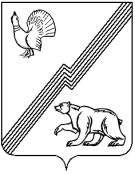 АДМИНИСТРАЦИЯ ГОРОДА ЮГОРСКАХанты-Мансийского автономного округа – Югры ПОСТАНОВЛЕНИЕот 19 декабря 2017 										          № 3231О внесении изменений в постановление администрации города Югорска от 31.10.2013 № 3284 «О муниципальной программе города  Югорска «Отдых и оздоровление детей города Югорска на 2014 – 2020 годы»В связи с уточнением объемов финансирования программных мероприятий,                                 в соответствии с постановлением администрации города Югорска от 07.10.2013 № 2906                        «О муниципальных и ведомственных целевых программах города Югорска»:1. Внести в приложение к постановлению администрации города Югорска от 31.10.2013       № 3284 «О муниципальной программе города Югорска «Отдых и оздоровление детей города Югорска на 2014 – 2020 годы» (с изменениями от 16.04.2014 № 1545, от 30.06.2014 № 3034,           от 04.08.2014 № 3944, от 14.11.2014 № 6220, от 30.12.2014 № 7408, от 30.12.2014 № 7411,                 от 27.05.2015 № 2154, от 21.12.2015 № 3719, от 22.12.2015 № 3728, от 03.03.2016 № 498,                      от 04.05.2016 № 951, от 27.06.2016 № 1516, от 13.09.2016 № 2224, от 24.11.2016 № 2969,                     от 03.05.2017 № 988, от 11.07.2017 № 1678) следующие изменения:1.1. В паспорте муниципальной программы:1.1.1. Строку «Целевые показатели муниципальной программы» изложить в новой редакции:«».1.1.2. Строку «Финансовое обеспечение муниципальной программы» изложить                        в следующей редакции: «».1.2. Пункты 3,4,5 раздела 2 изложить в следующей редакции:«3. Увеличение доли детей в возрасте от 6 до 17 лет, охваченных организованными формами отдыха в лагерях с дневным пребыванием детей города Югорска (от общего количества детей, нуждающихся в оздоровлении), с 90,0% до 98,0%.Значение показателя рассчитывается исходя из соотношения фактического к плановому показателю (%).4. Увеличение количества детей, охваченных организованными формами отдыха                      в лагерях с дневным пребыванием детей города Югорска, с 1 847 человек до 2 218 человек.Значение показателя рассчитывается исходя из фактического количества детей, отдохнувших в лагерях с дневным пребыванием детей.5. Сохранение количества детей, оздоровленных на базе санатория – профилактория общества с ограниченной ответственностью «Газпром трансгаз Югорск», на уровне 115 человек (муниципальная программа).Значение показателя проставляется исходя из фактического количества детей, подростков и молодежи, оздоровленных на базе учреждения.».1.3. Таблицу 3 изложить в новой редакции (приложение 1).1.4. Таблицу 4 изложить в новой редакции (приложение 2).2. Опубликовать постановление в официальном печатном издании города Югорска                   и разместить на официальном сайте органов местного самоуправления города Югорска.3. Настоящее постановление вступает в силу после его официального опубликования,               но не ранее 01.01.2018. 4. Контроль за выполнением постановления возложить на заместителя главы города Югорска Т.И. Долгодворову.Исполняющий обязанностиглавы города Югорска                                                                                                       С.Д. ГолинПриложение 1к постановлениюадминистрации города Югорскаот 19 декабря 2017 № 3231Таблица 3Целевые показатели муниципальной программы «Отдых и оздоровление детей города Югорска на 2014 – 2020 годы»(наименование программы)Приложение 2к постановлениюадминистрации города Югорскаот 19 декабря 2017 № 3231Таблица 4Перечень основных мероприятий муниципальной программы
«Отдых и оздоровление детей города Югорска на 2014 – 2020 годы»(наименование программы)Целевые показатели муниципальной программы1. Обеспечение квалифицированным персоналом групп детей, посещающих лагеря с дневным пребыванием детей и выезжающих на отдых за пределы города Югорска, на уровне 100,0%.2. Отсутствие случаев травматизма и несчастных случаев при проведении оздоровительной кампании, 0 случаев.3. Увеличение доли детей в возрасте от 6 до 17 лет, охваченных организованными формами отдыха в лагерях с дневным пребыванием детей города Югорска (от общего количества детей, нуждающихся                                   в оздоровлении), с 90,0% до 98,0%.4. Увеличение количества детей, охваченных организованными формами отдыха в лагерях с дневным пребыванием детей города Югорска с 1847              до 2218 человек.5. Сохранение количества детей, оздоровленных на базе санатория – профилактория общества с ограниченной ответственностью «Газпром трансгаз Югорск», на уровне 115 человек (муниципальная программа).6. Сохранение количества детей, охваченных организованными формами отдыха и оздоровления за пределами города Югорска, на уровне 300 человек (муниципальная программа).7. Рост уровня удовлетворенности родителей (законных представителей) качеством и доступностью предоставляемых услуг по организации отдыха и оздоровления детей в лагерях с дневным пребыванием, с 93,0 % до 97,0 %.Финансовое обеспечение муниципальной программыОбщий объем финансирования муниципальной программы                     на 2014 – 2020 годы составляет 174 080,8 тыс. рублей, в том числе:Бюджет автономного округа – 84 428,5 тыс. рублей, в том числе:2014 год – 9 410,2 тыс. рублей;2015 год – 10 064,7 тыс. рублей;2016 год – 11 740,8 тыс. рублей;2017 год – 14 419,5 тыс. рублей;2018 год – 12 931,1 тыс. рублей;2019 год – 12 931,1 тыс. рублей;2020 год – 12 931,1 тыс. рублей.Местный бюджет – 36 910,9 тыс. рублей, в том числе:2014 год – 5 820,0 тыс. рублей;2015 год – 5 090,7 тыс. рублей;2016 год – 5 200,1 тыс. рублей;2017 год – 5 200,1 тыс. рублей;2018 год – 5 200,0 тыс. рублей;2019 год – 5 200,0 тыс. рублей;2020 год – 5 200,0 тыс. рублей.Иные внебюджетные источники – 52 741,4 тыс. рублей, в том числе:2014 год – 6 209,9 тыс. рублей;2015 год – 6 749,0 тыс. рублей;2016 год – 7 653,9 тыс. рублей;2017 год – 8 163,7 тыс. рублей;2018 год – 7 988,3 тыс. рублей;2019 год – 7 988,3 тыс. рублей;2020 год – 7 988,3 тыс. рублей.Ежегодные объемы финансирования уточняются в соответствии                      с бюджетными ассигнованиями, утверждёнными решением Думы города Югорска на очередной финансовый год и плановый период.№ целевого показателяНаименование целевых показателей муниципальной программыЕд. изм.Базовый показатель на начало реализации программы2014 год2015 год2016 год2017 год2018 год2019 год2020 годЦелевое значение показателя на момент окончания действия программы1234567891011121Обеспечение квалифицированным персоналом групп детей, посещающих лагеря с дневным пребыванием детей и выезжающих на отдых за пределы города Югорска%100,0100,0100,0100,0100,0100,0100,0100,0100,02Отсутствие случаев травматизма и несчастных случаев при проведении оздоровительной кампаниишт.0000000003Доля детей в возрасте от 6 до 17 лет, охваченных организованными формами отдыха в лагерях                        с дневным пребыванием детей города Югорска                 (от общего количества детей, нуждающихся                           в оздоровлении)%90,090,092,093,094,095,096,598,098,04Количество детей охваченных организованными формами отдыха в лагерях с дневным пребыванием детей города ЮгорскаЧел.184718601968197022152216221722182218№ целевого показателяНаименование целевых показателей муниципальной программыЕд. изм.Базовый показатель на начало реализации программы2014 год2015 год2016 год2017 год2018 год2019 год2020 годЦелевое значение показателя на момент окончания действия программы5Количество детей, оздоровленных на базе санатория – профилактория общества с ограниченной ответственностью «Газпром трансгаз Югорск»:- муниципальная программа;Чел.130107130130115115115115115- программа «Газпром трансгаз Югорск»*Чел.5705705805805805805805805806Количество детей, охваченных организованными формами отдыха и оздоровления за пределами города Югорска:- муниципальная программа;Чел.358281282300294300300300300- программа «Газпром трансгаз Югорск»*Чел.7207287497497507507507507507Удовлетворенность родителей (законных представителей) качеством и доступностью предоставляемых услуг  по организации отдыха                 и оздоровления детей в лагерях с дневным пребыванием %93,093,594,094,596,096,597,097,097,0Код 
строки№ основного мероприятия№ основного мероприятия№ основного мероприятияОсновные мероприятия программы (связь мероприятий с целевыми показателями муниципальной программы)Основные мероприятия программы (связь мероприятий с целевыми показателями муниципальной программы)Основные мероприятия программы (связь мероприятий с целевыми показателями муниципальной программы)Основные мероприятия программы (связь мероприятий с целевыми показателями муниципальной программы)Основные мероприятия программы (связь мероприятий с целевыми показателями муниципальной программы)Основные мероприятия программы (связь мероприятий с целевыми показателями муниципальной программы)Ответственный исполнитель/ соисполнитель (наименование органа или структурного подразделения)Ответственный исполнитель/ соисполнитель (наименование органа или структурного подразделения)Ответственный исполнитель/ соисполнитель (наименование органа или структурного подразделения)Финансовые затраты на реализацию (тыс. рублей)Финансовые затраты на реализацию (тыс. рублей)Финансовые затраты на реализацию (тыс. рублей)Финансовые затраты на реализацию (тыс. рублей)Финансовые затраты на реализацию (тыс. рублей)Финансовые затраты на реализацию (тыс. рублей)Финансовые затраты на реализацию (тыс. рублей)Финансовые затраты на реализацию (тыс. рублей)Финансовые затраты на реализацию (тыс. рублей)Финансовые затраты на реализацию (тыс. рублей)Финансовые затраты на реализацию (тыс. рублей)Финансовые затраты на реализацию (тыс. рублей)Финансовые затраты на реализацию (тыс. рублей)Финансовые затраты на реализацию (тыс. рублей)Финансовые затраты на реализацию (тыс. рублей)Финансовые затраты на реализацию (тыс. рублей)Финансовые затраты на реализацию (тыс. рублей)Финансовые затраты на реализацию (тыс. рублей)Финансовые затраты на реализацию (тыс. рублей)Финансовые затраты на реализацию (тыс. рублей)Код 
строки№ основного мероприятия№ основного мероприятия№ основного мероприятияОсновные мероприятия программы (связь мероприятий с целевыми показателями муниципальной программы)Основные мероприятия программы (связь мероприятий с целевыми показателями муниципальной программы)Основные мероприятия программы (связь мероприятий с целевыми показателями муниципальной программы)Основные мероприятия программы (связь мероприятий с целевыми показателями муниципальной программы)Основные мероприятия программы (связь мероприятий с целевыми показателями муниципальной программы)Основные мероприятия программы (связь мероприятий с целевыми показателями муниципальной программы)Ответственный исполнитель/ соисполнитель (наименование органа или структурного подразделения)Ответственный исполнитель/ соисполнитель (наименование органа или структурного подразделения)Ответственный исполнитель/ соисполнитель (наименование органа или структурного подразделения)Источники финансированияИсточники финансированияВсегоВсегоВсего2014 год2014 год2014 год2014 год2014 год2015  год2015  год2015  год2015  год2015  год2016  год2017  год2018  год2019 год2020 год122233333344455666777778888891011121301Цель: «Создание оптимальных условий, направленных на повышение качества предоставления муниципальных услуг в сфере оздоровления и отдыха детей города Югорска»Цель: «Создание оптимальных условий, направленных на повышение качества предоставления муниципальных услуг в сфере оздоровления и отдыха детей города Югорска»Цель: «Создание оптимальных условий, направленных на повышение качества предоставления муниципальных услуг в сфере оздоровления и отдыха детей города Югорска»Цель: «Создание оптимальных условий, направленных на повышение качества предоставления муниципальных услуг в сфере оздоровления и отдыха детей города Югорска»Цель: «Создание оптимальных условий, направленных на повышение качества предоставления муниципальных услуг в сфере оздоровления и отдыха детей города Югорска»Цель: «Создание оптимальных условий, направленных на повышение качества предоставления муниципальных услуг в сфере оздоровления и отдыха детей города Югорска»Цель: «Создание оптимальных условий, направленных на повышение качества предоставления муниципальных услуг в сфере оздоровления и отдыха детей города Югорска»Цель: «Создание оптимальных условий, направленных на повышение качества предоставления муниципальных услуг в сфере оздоровления и отдыха детей города Югорска»Цель: «Создание оптимальных условий, направленных на повышение качества предоставления муниципальных услуг в сфере оздоровления и отдыха детей города Югорска»Цель: «Создание оптимальных условий, направленных на повышение качества предоставления муниципальных услуг в сфере оздоровления и отдыха детей города Югорска»Цель: «Создание оптимальных условий, направленных на повышение качества предоставления муниципальных услуг в сфере оздоровления и отдыха детей города Югорска»Цель: «Создание оптимальных условий, направленных на повышение качества предоставления муниципальных услуг в сфере оздоровления и отдыха детей города Югорска»Цель: «Создание оптимальных условий, направленных на повышение качества предоставления муниципальных услуг в сфере оздоровления и отдыха детей города Югорска»Цель: «Создание оптимальных условий, направленных на повышение качества предоставления муниципальных услуг в сфере оздоровления и отдыха детей города Югорска»Цель: «Создание оптимальных условий, направленных на повышение качества предоставления муниципальных услуг в сфере оздоровления и отдыха детей города Югорска»Цель: «Создание оптимальных условий, направленных на повышение качества предоставления муниципальных услуг в сфере оздоровления и отдыха детей города Югорска»Цель: «Создание оптимальных условий, направленных на повышение качества предоставления муниципальных услуг в сфере оздоровления и отдыха детей города Югорска»Цель: «Создание оптимальных условий, направленных на повышение качества предоставления муниципальных услуг в сфере оздоровления и отдыха детей города Югорска»Цель: «Создание оптимальных условий, направленных на повышение качества предоставления муниципальных услуг в сфере оздоровления и отдыха детей города Югорска»Цель: «Создание оптимальных условий, направленных на повышение качества предоставления муниципальных услуг в сфере оздоровления и отдыха детей города Югорска»Цель: «Создание оптимальных условий, направленных на повышение качества предоставления муниципальных услуг в сфере оздоровления и отдыха детей города Югорска»Цель: «Создание оптимальных условий, направленных на повышение качества предоставления муниципальных услуг в сфере оздоровления и отдыха детей города Югорска»Цель: «Создание оптимальных условий, направленных на повышение качества предоставления муниципальных услуг в сфере оздоровления и отдыха детей города Югорска»Цель: «Создание оптимальных условий, направленных на повышение качества предоставления муниципальных услуг в сфере оздоровления и отдыха детей города Югорска»Цель: «Создание оптимальных условий, направленных на повышение качества предоставления муниципальных услуг в сфере оздоровления и отдыха детей города Югорска»Цель: «Создание оптимальных условий, направленных на повышение качества предоставления муниципальных услуг в сфере оздоровления и отдыха детей города Югорска»Цель: «Создание оптимальных условий, направленных на повышение качества предоставления муниципальных услуг в сфере оздоровления и отдыха детей города Югорска»Цель: «Создание оптимальных условий, направленных на повышение качества предоставления муниципальных услуг в сфере оздоровления и отдыха детей города Югорска»Цель: «Создание оптимальных условий, направленных на повышение качества предоставления муниципальных услуг в сфере оздоровления и отдыха детей города Югорска»Цель: «Создание оптимальных условий, направленных на повышение качества предоставления муниципальных услуг в сфере оздоровления и отдыха детей города Югорска»Цель: «Создание оптимальных условий, направленных на повышение качества предоставления муниципальных услуг в сфере оздоровления и отдыха детей города Югорска»Цель: «Создание оптимальных условий, направленных на повышение качества предоставления муниципальных услуг в сфере оздоровления и отдыха детей города Югорска»02Задача 1 «Обеспечение прав детей на безопасный отдых и оздоровление»Задача 1 «Обеспечение прав детей на безопасный отдых и оздоровление»Задача 1 «Обеспечение прав детей на безопасный отдых и оздоровление»Задача 1 «Обеспечение прав детей на безопасный отдых и оздоровление»Задача 1 «Обеспечение прав детей на безопасный отдых и оздоровление»Задача 1 «Обеспечение прав детей на безопасный отдых и оздоровление»Задача 1 «Обеспечение прав детей на безопасный отдых и оздоровление»Задача 1 «Обеспечение прав детей на безопасный отдых и оздоровление»Задача 1 «Обеспечение прав детей на безопасный отдых и оздоровление»Задача 1 «Обеспечение прав детей на безопасный отдых и оздоровление»Задача 1 «Обеспечение прав детей на безопасный отдых и оздоровление»Задача 1 «Обеспечение прав детей на безопасный отдых и оздоровление»Задача 1 «Обеспечение прав детей на безопасный отдых и оздоровление»Задача 1 «Обеспечение прав детей на безопасный отдых и оздоровление»Задача 1 «Обеспечение прав детей на безопасный отдых и оздоровление»Задача 1 «Обеспечение прав детей на безопасный отдых и оздоровление»Задача 1 «Обеспечение прав детей на безопасный отдых и оздоровление»Задача 1 «Обеспечение прав детей на безопасный отдых и оздоровление»Задача 1 «Обеспечение прав детей на безопасный отдых и оздоровление»Задача 1 «Обеспечение прав детей на безопасный отдых и оздоровление»Задача 1 «Обеспечение прав детей на безопасный отдых и оздоровление»Задача 1 «Обеспечение прав детей на безопасный отдых и оздоровление»Задача 1 «Обеспечение прав детей на безопасный отдых и оздоровление»Задача 1 «Обеспечение прав детей на безопасный отдых и оздоровление»Задача 1 «Обеспечение прав детей на безопасный отдых и оздоровление»Задача 1 «Обеспечение прав детей на безопасный отдых и оздоровление»Задача 1 «Обеспечение прав детей на безопасный отдых и оздоровление»Задача 1 «Обеспечение прав детей на безопасный отдых и оздоровление»Задача 1 «Обеспечение прав детей на безопасный отдых и оздоровление»Задача 1 «Обеспечение прав детей на безопасный отдых и оздоровление»Задача 1 «Обеспечение прав детей на безопасный отдых и оздоровление»Задача 1 «Обеспечение прав детей на безопасный отдых и оздоровление»03     0.1.1№ основного мероприятия     0.1.1№ основного мероприятия     0.1.1№ основного мероприятияОрганизация деятельности по кадровому сопровождению отдыха и оздоровления детей (1)Основные мероприятия программы (связь мероприятий с целевыми показателями муниципальной программы)Организация деятельности по кадровому сопровождению отдыха и оздоровления детей (1)Основные мероприятия программы (связь мероприятий с целевыми показателями муниципальной программы)Организация деятельности по кадровому сопровождению отдыха и оздоровления детей (1)Основные мероприятия программы (связь мероприятий с целевыми показателями муниципальной программы)Организация деятельности по кадровому сопровождению отдыха и оздоровления детей (1)Основные мероприятия программы (связь мероприятий с целевыми показателями муниципальной программы)Организация деятельности по кадровому сопровождению отдыха и оздоровления детей (1)Основные мероприятия программы (связь мероприятий с целевыми показателями муниципальной программы)Организация деятельности по кадровому сопровождению отдыха и оздоровления детей (1)Основные мероприятия программы (связь мероприятий с целевыми показателями муниципальной программы)Управление социальной политики (далее - УСП)Управление социальной политики (далее - УСП)Управление социальной политики (далее - УСП)федеральный  бюджетфедеральный  бюджет0,00,00,00,00,00,00,00,00,00,00,00,00,00,00,00,00,00,004     0.1.1№ основного мероприятия     0.1.1№ основного мероприятия     0.1.1№ основного мероприятияОрганизация деятельности по кадровому сопровождению отдыха и оздоровления детей (1)Основные мероприятия программы (связь мероприятий с целевыми показателями муниципальной программы)Организация деятельности по кадровому сопровождению отдыха и оздоровления детей (1)Основные мероприятия программы (связь мероприятий с целевыми показателями муниципальной программы)Организация деятельности по кадровому сопровождению отдыха и оздоровления детей (1)Основные мероприятия программы (связь мероприятий с целевыми показателями муниципальной программы)Организация деятельности по кадровому сопровождению отдыха и оздоровления детей (1)Основные мероприятия программы (связь мероприятий с целевыми показателями муниципальной программы)Организация деятельности по кадровому сопровождению отдыха и оздоровления детей (1)Основные мероприятия программы (связь мероприятий с целевыми показателями муниципальной программы)Организация деятельности по кадровому сопровождению отдыха и оздоровления детей (1)Основные мероприятия программы (связь мероприятий с целевыми показателями муниципальной программы)Управление социальной политики (далее - УСП)Управление социальной политики (далее - УСП)Управление социальной политики (далее - УСП)бюджет автономного округабюджет автономного округа408,8408,8408,80,00,00,00,00,00,00,00,00,00,00,0408,80,00,00,005     0.1.1№ основного мероприятия     0.1.1№ основного мероприятия     0.1.1№ основного мероприятияОрганизация деятельности по кадровому сопровождению отдыха и оздоровления детей (1)Основные мероприятия программы (связь мероприятий с целевыми показателями муниципальной программы)Организация деятельности по кадровому сопровождению отдыха и оздоровления детей (1)Основные мероприятия программы (связь мероприятий с целевыми показателями муниципальной программы)Организация деятельности по кадровому сопровождению отдыха и оздоровления детей (1)Основные мероприятия программы (связь мероприятий с целевыми показателями муниципальной программы)Организация деятельности по кадровому сопровождению отдыха и оздоровления детей (1)Основные мероприятия программы (связь мероприятий с целевыми показателями муниципальной программы)Организация деятельности по кадровому сопровождению отдыха и оздоровления детей (1)Основные мероприятия программы (связь мероприятий с целевыми показателями муниципальной программы)Организация деятельности по кадровому сопровождению отдыха и оздоровления детей (1)Основные мероприятия программы (связь мероприятий с целевыми показателями муниципальной программы)Управление социальной политики (далее - УСП)Управление социальной политики (далее - УСП)Управление социальной политики (далее - УСП)местный бюджетместный бюджет6465,36465,36465,31122,31122,31122,31122,31122,3571,3571,31090,61090,61090,61090,6891,1930,0930,0930,006     0.1.1№ основного мероприятия     0.1.1№ основного мероприятия     0.1.1№ основного мероприятияОрганизация деятельности по кадровому сопровождению отдыха и оздоровления детей (1)Основные мероприятия программы (связь мероприятий с целевыми показателями муниципальной программы)Организация деятельности по кадровому сопровождению отдыха и оздоровления детей (1)Основные мероприятия программы (связь мероприятий с целевыми показателями муниципальной программы)Организация деятельности по кадровому сопровождению отдыха и оздоровления детей (1)Основные мероприятия программы (связь мероприятий с целевыми показателями муниципальной программы)Организация деятельности по кадровому сопровождению отдыха и оздоровления детей (1)Основные мероприятия программы (связь мероприятий с целевыми показателями муниципальной программы)Организация деятельности по кадровому сопровождению отдыха и оздоровления детей (1)Основные мероприятия программы (связь мероприятий с целевыми показателями муниципальной программы)Организация деятельности по кадровому сопровождению отдыха и оздоровления детей (1)Основные мероприятия программы (связь мероприятий с целевыми показателями муниципальной программы)Управление социальной политики (далее - УСП)Управление социальной политики (далее - УСП)Управление социальной политики (далее - УСП)иные внебюджетные источникииные внебюджетные источники0,00,00,00,00,00,00,00,00,00,00,00,00,00,00,00,00,00,007Код 
строки     0.1.1№ основного мероприятия     0.1.1№ основного мероприятия     0.1.1№ основного мероприятияОрганизация деятельности по кадровому сопровождению отдыха и оздоровления детей (1)Основные мероприятия программы (связь мероприятий с целевыми показателями муниципальной программы)Организация деятельности по кадровому сопровождению отдыха и оздоровления детей (1)Основные мероприятия программы (связь мероприятий с целевыми показателями муниципальной программы)Организация деятельности по кадровому сопровождению отдыха и оздоровления детей (1)Основные мероприятия программы (связь мероприятий с целевыми показателями муниципальной программы)Организация деятельности по кадровому сопровождению отдыха и оздоровления детей (1)Основные мероприятия программы (связь мероприятий с целевыми показателями муниципальной программы)Организация деятельности по кадровому сопровождению отдыха и оздоровления детей (1)Основные мероприятия программы (связь мероприятий с целевыми показателями муниципальной программы)Организация деятельности по кадровому сопровождению отдыха и оздоровления детей (1)Основные мероприятия программы (связь мероприятий с целевыми показателями муниципальной программы)Управление социальной политики (далее - УСП)Управление социальной политики (далее - УСП)Управление социальной политики (далее - УСП)ВсегоВсего6874,16874,16874,11122,31122,31122,31122,31122,3571,3571,31090,61090,61090,61090,61299,9930,0930,0930,007Код 
строки     0.1.1№ основного мероприятия     0.1.1№ основного мероприятия     0.1.1№ основного мероприятияОрганизация деятельности по кадровому сопровождению отдыха и оздоровления детей (1)Основные мероприятия программы (связь мероприятий с целевыми показателями муниципальной программы)Организация деятельности по кадровому сопровождению отдыха и оздоровления детей (1)Основные мероприятия программы (связь мероприятий с целевыми показателями муниципальной программы)Организация деятельности по кадровому сопровождению отдыха и оздоровления детей (1)Основные мероприятия программы (связь мероприятий с целевыми показателями муниципальной программы)Организация деятельности по кадровому сопровождению отдыха и оздоровления детей (1)Основные мероприятия программы (связь мероприятий с целевыми показателями муниципальной программы)Организация деятельности по кадровому сопровождению отдыха и оздоровления детей (1)Основные мероприятия программы (связь мероприятий с целевыми показателями муниципальной программы)Организация деятельности по кадровому сопровождению отдыха и оздоровления детей (1)Основные мероприятия программы (связь мероприятий с целевыми показателями муниципальной программы)Ответственный исполнитель/ соисполнитель (наименование органа или структурного подразделения)Ответственный исполнитель/ соисполнитель (наименование органа или структурного подразделения)Ответственный исполнитель/ соисполнитель (наименование органа или структурного подразделения)Финансовые затраты на реализацию (тыс. рублей)Финансовые затраты на реализацию (тыс. рублей)Финансовые затраты на реализацию (тыс. рублей)Финансовые затраты на реализацию (тыс. рублей)Финансовые затраты на реализацию (тыс. рублей)Финансовые затраты на реализацию (тыс. рублей)Финансовые затраты на реализацию (тыс. рублей)Финансовые затраты на реализацию (тыс. рублей)Финансовые затраты на реализацию (тыс. рублей)Финансовые затраты на реализацию (тыс. рублей)Финансовые затраты на реализацию (тыс. рублей)Финансовые затраты на реализацию (тыс. рублей)Финансовые затраты на реализацию (тыс. рублей)Финансовые затраты на реализацию (тыс. рублей)Финансовые затраты на реализацию (тыс. рублей)Финансовые затраты на реализацию (тыс. рублей)Финансовые затраты на реализацию (тыс. рублей)Финансовые затраты на реализацию (тыс. рублей)Финансовые затраты на реализацию (тыс. рублей)Финансовые затраты на реализацию (тыс. рублей)07Код 
строки     0.1.1№ основного мероприятия     0.1.1№ основного мероприятия     0.1.1№ основного мероприятияОрганизация деятельности по кадровому сопровождению отдыха и оздоровления детей (1)Основные мероприятия программы (связь мероприятий с целевыми показателями муниципальной программы)Организация деятельности по кадровому сопровождению отдыха и оздоровления детей (1)Основные мероприятия программы (связь мероприятий с целевыми показателями муниципальной программы)Организация деятельности по кадровому сопровождению отдыха и оздоровления детей (1)Основные мероприятия программы (связь мероприятий с целевыми показателями муниципальной программы)Организация деятельности по кадровому сопровождению отдыха и оздоровления детей (1)Основные мероприятия программы (связь мероприятий с целевыми показателями муниципальной программы)Организация деятельности по кадровому сопровождению отдыха и оздоровления детей (1)Основные мероприятия программы (связь мероприятий с целевыми показателями муниципальной программы)Организация деятельности по кадровому сопровождению отдыха и оздоровления детей (1)Основные мероприятия программы (связь мероприятий с целевыми показателями муниципальной программы)Ответственный исполнитель/ соисполнитель (наименование органа или структурного подразделения)Ответственный исполнитель/ соисполнитель (наименование органа или структурного подразделения)Ответственный исполнитель/ соисполнитель (наименование органа или структурного подразделения)Источники финансированияИсточники финансированияИсточники финансированияВсегоВсего2014 год2014 год2014 год2014 год2014 год2015  год2015  год2016  год2016  год2016  год2016  год2017  год2018  год2019 год2020 год122233333344455566777778899991011121308Управление образования (далее - УО)Управление образования (далее - УО)Управление образования (далее - УО)федеральный бюджетфедеральный бюджетфедеральный бюджет0,00,00,00,00,00,00,00,00,00,00,00,00,00,00,00,00,009Управление образования (далее - УО)Управление образования (далее - УО)Управление образования (далее - УО)бюджет автономного округабюджет автономного округабюджет автономного округа0,00,00,00,00,00,00,00,00,00,00,00,00,00,00,00,00,010Управление образования (далее - УО)Управление образования (далее - УО)Управление образования (далее - УО)местный бюджетместный бюджетместный бюджет363,9363,916,016,016,016,016,032,132,149,849,849,849,856,070,070,070,011Управление образования (далее - УО)Управление образования (далее - УО)Управление образования (далее - УО)иные внебюджетные источникииные внебюджетные источникииные внебюджетные источники0,00,00,00,00,00,00,00,00,00,00,00,00,00,00,00,00,012Управление образования (далее - УО)Управление образования (далее - УО)Управление образования (далее - УО)ВсегоВсегоВсего363,9363,916,016,016,016,016,032,132,149,849,849,849,856,070,070,070,0130.1.2№ основного мероприятия0.1.2№ основного мероприятия0.1.2№ основного мероприятияОрганизация деятельности по обеспечению безопасных условий при организации отдыха и оздоровления детей (2,7) Основные мероприятия программы (связь мероприятий с целевыми показателями муниципальной программы)Организация деятельности по обеспечению безопасных условий при организации отдыха и оздоровления детей (2,7) Основные мероприятия программы (связь мероприятий с целевыми показателями муниципальной программы)Организация деятельности по обеспечению безопасных условий при организации отдыха и оздоровления детей (2,7) Основные мероприятия программы (связь мероприятий с целевыми показателями муниципальной программы)Организация деятельности по обеспечению безопасных условий при организации отдыха и оздоровления детей (2,7) Основные мероприятия программы (связь мероприятий с целевыми показателями муниципальной программы)Организация деятельности по обеспечению безопасных условий при организации отдыха и оздоровления детей (2,7) Основные мероприятия программы (связь мероприятий с целевыми показателями муниципальной программы)Организация деятельности по обеспечению безопасных условий при организации отдыха и оздоровления детей (2,7) Основные мероприятия программы (связь мероприятий с целевыми показателями муниципальной программы)УСПУСПУСПфедеральный бюджетфедеральный бюджетфедеральный бюджет0,00,00,00,00,00,00,00,00,00,00,00,00,00,00,00,00,0140.1.2№ основного мероприятия0.1.2№ основного мероприятия0.1.2№ основного мероприятияОрганизация деятельности по обеспечению безопасных условий при организации отдыха и оздоровления детей (2,7) Основные мероприятия программы (связь мероприятий с целевыми показателями муниципальной программы)Организация деятельности по обеспечению безопасных условий при организации отдыха и оздоровления детей (2,7) Основные мероприятия программы (связь мероприятий с целевыми показателями муниципальной программы)Организация деятельности по обеспечению безопасных условий при организации отдыха и оздоровления детей (2,7) Основные мероприятия программы (связь мероприятий с целевыми показателями муниципальной программы)Организация деятельности по обеспечению безопасных условий при организации отдыха и оздоровления детей (2,7) Основные мероприятия программы (связь мероприятий с целевыми показателями муниципальной программы)Организация деятельности по обеспечению безопасных условий при организации отдыха и оздоровления детей (2,7) Основные мероприятия программы (связь мероприятий с целевыми показателями муниципальной программы)Организация деятельности по обеспечению безопасных условий при организации отдыха и оздоровления детей (2,7) Основные мероприятия программы (связь мероприятий с целевыми показателями муниципальной программы)УСПУСПУСПбюджет автономного округабюджет автономного округабюджет автономного округа929,8929,860,560,560,560,560,50,00,00,00,00,00,0869,30,00,00,0150.1.2№ основного мероприятия0.1.2№ основного мероприятия0.1.2№ основного мероприятияОрганизация деятельности по обеспечению безопасных условий при организации отдыха и оздоровления детей (2,7) Основные мероприятия программы (связь мероприятий с целевыми показателями муниципальной программы)Организация деятельности по обеспечению безопасных условий при организации отдыха и оздоровления детей (2,7) Основные мероприятия программы (связь мероприятий с целевыми показателями муниципальной программы)Организация деятельности по обеспечению безопасных условий при организации отдыха и оздоровления детей (2,7) Основные мероприятия программы (связь мероприятий с целевыми показателями муниципальной программы)Организация деятельности по обеспечению безопасных условий при организации отдыха и оздоровления детей (2,7) Основные мероприятия программы (связь мероприятий с целевыми показателями муниципальной программы)Организация деятельности по обеспечению безопасных условий при организации отдыха и оздоровления детей (2,7) Основные мероприятия программы (связь мероприятий с целевыми показателями муниципальной программы)Организация деятельности по обеспечению безопасных условий при организации отдыха и оздоровления детей (2,7) Основные мероприятия программы (связь мероприятий с целевыми показателями муниципальной программы)УСПУСПУСПместный бюджетместный бюджетместный бюджет2067,32067,3304,0304,0304,0304,0304,0255,8255,8400,0400,0400,0400,0456,5217,0217,0217,0160.1.2№ основного мероприятия0.1.2№ основного мероприятия0.1.2№ основного мероприятияОрганизация деятельности по обеспечению безопасных условий при организации отдыха и оздоровления детей (2,7) Основные мероприятия программы (связь мероприятий с целевыми показателями муниципальной программы)Организация деятельности по обеспечению безопасных условий при организации отдыха и оздоровления детей (2,7) Основные мероприятия программы (связь мероприятий с целевыми показателями муниципальной программы)Организация деятельности по обеспечению безопасных условий при организации отдыха и оздоровления детей (2,7) Основные мероприятия программы (связь мероприятий с целевыми показателями муниципальной программы)Организация деятельности по обеспечению безопасных условий при организации отдыха и оздоровления детей (2,7) Основные мероприятия программы (связь мероприятий с целевыми показателями муниципальной программы)Организация деятельности по обеспечению безопасных условий при организации отдыха и оздоровления детей (2,7) Основные мероприятия программы (связь мероприятий с целевыми показателями муниципальной программы)Организация деятельности по обеспечению безопасных условий при организации отдыха и оздоровления детей (2,7) Основные мероприятия программы (связь мероприятий с целевыми показателями муниципальной программы)УСПУСПУСПиные внебюджетные источникииные внебюджетные источникииные внебюджетные источники0,00,00,00,00,00,00,00,00,00,00,00,00,00,00,00,00,0170.1.2№ основного мероприятия0.1.2№ основного мероприятия0.1.2№ основного мероприятияОрганизация деятельности по обеспечению безопасных условий при организации отдыха и оздоровления детей (2,7) Основные мероприятия программы (связь мероприятий с целевыми показателями муниципальной программы)Организация деятельности по обеспечению безопасных условий при организации отдыха и оздоровления детей (2,7) Основные мероприятия программы (связь мероприятий с целевыми показателями муниципальной программы)Организация деятельности по обеспечению безопасных условий при организации отдыха и оздоровления детей (2,7) Основные мероприятия программы (связь мероприятий с целевыми показателями муниципальной программы)Организация деятельности по обеспечению безопасных условий при организации отдыха и оздоровления детей (2,7) Основные мероприятия программы (связь мероприятий с целевыми показателями муниципальной программы)Организация деятельности по обеспечению безопасных условий при организации отдыха и оздоровления детей (2,7) Основные мероприятия программы (связь мероприятий с целевыми показателями муниципальной программы)Организация деятельности по обеспечению безопасных условий при организации отдыха и оздоровления детей (2,7) Основные мероприятия программы (связь мероприятий с целевыми показателями муниципальной программы)УСПУСПУСПВсегоВсегоВсего2997,12997,1364,5364,5364,5364,5364,5255,8255,8400,0400,0400,0400,01325,8217,0217,0217,0180.1.2№ основного мероприятия0.1.2№ основного мероприятия0.1.2№ основного мероприятияОрганизация деятельности по обеспечению безопасных условий при организации отдыха и оздоровления детей (2,7) Основные мероприятия программы (связь мероприятий с целевыми показателями муниципальной программы)Организация деятельности по обеспечению безопасных условий при организации отдыха и оздоровления детей (2,7) Основные мероприятия программы (связь мероприятий с целевыми показателями муниципальной программы)Организация деятельности по обеспечению безопасных условий при организации отдыха и оздоровления детей (2,7) Основные мероприятия программы (связь мероприятий с целевыми показателями муниципальной программы)Организация деятельности по обеспечению безопасных условий при организации отдыха и оздоровления детей (2,7) Основные мероприятия программы (связь мероприятий с целевыми показателями муниципальной программы)Организация деятельности по обеспечению безопасных условий при организации отдыха и оздоровления детей (2,7) Основные мероприятия программы (связь мероприятий с целевыми показателями муниципальной программы)Организация деятельности по обеспечению безопасных условий при организации отдыха и оздоровления детей (2,7) Основные мероприятия программы (связь мероприятий с целевыми показателями муниципальной программы)Управление бухгалтерского учета и отчетности(далее – УБУиООтветственный исполнитель/ соисполнитель (наименование органа или структурного подразделения)Управление бухгалтерского учета и отчетности(далее – УБУиООтветственный исполнитель/ соисполнитель (наименование органа или структурного подразделения)Управление бухгалтерского учета и отчетности(далее – УБУиООтветственный исполнитель/ соисполнитель (наименование органа или структурного подразделения)федеральный бюджетфедеральный бюджетфедеральный бюджет0,00,00,00,00,00,00,00,00,00,00,00,00,00,00,00,00,0190.1.2№ основного мероприятия0.1.2№ основного мероприятия0.1.2№ основного мероприятияОрганизация деятельности по обеспечению безопасных условий при организации отдыха и оздоровления детей (2,7) Основные мероприятия программы (связь мероприятий с целевыми показателями муниципальной программы)Организация деятельности по обеспечению безопасных условий при организации отдыха и оздоровления детей (2,7) Основные мероприятия программы (связь мероприятий с целевыми показателями муниципальной программы)Организация деятельности по обеспечению безопасных условий при организации отдыха и оздоровления детей (2,7) Основные мероприятия программы (связь мероприятий с целевыми показателями муниципальной программы)Организация деятельности по обеспечению безопасных условий при организации отдыха и оздоровления детей (2,7) Основные мероприятия программы (связь мероприятий с целевыми показателями муниципальной программы)Организация деятельности по обеспечению безопасных условий при организации отдыха и оздоровления детей (2,7) Основные мероприятия программы (связь мероприятий с целевыми показателями муниципальной программы)Организация деятельности по обеспечению безопасных условий при организации отдыха и оздоровления детей (2,7) Основные мероприятия программы (связь мероприятий с целевыми показателями муниципальной программы)Управление бухгалтерского учета и отчетности(далее – УБУиООтветственный исполнитель/ соисполнитель (наименование органа или структурного подразделения)Управление бухгалтерского учета и отчетности(далее – УБУиООтветственный исполнитель/ соисполнитель (наименование органа или структурного подразделения)Управление бухгалтерского учета и отчетности(далее – УБУиООтветственный исполнитель/ соисполнитель (наименование органа или структурного подразделения)бюджет автономного округабюджет автономного округабюджет автономного округа20,020,00,00,00,00,00,00,00,00,00,00,00,020,00,00,00,0200.1.2№ основного мероприятия0.1.2№ основного мероприятия0.1.2№ основного мероприятияОрганизация деятельности по обеспечению безопасных условий при организации отдыха и оздоровления детей (2,7) Основные мероприятия программы (связь мероприятий с целевыми показателями муниципальной программы)Организация деятельности по обеспечению безопасных условий при организации отдыха и оздоровления детей (2,7) Основные мероприятия программы (связь мероприятий с целевыми показателями муниципальной программы)Организация деятельности по обеспечению безопасных условий при организации отдыха и оздоровления детей (2,7) Основные мероприятия программы (связь мероприятий с целевыми показателями муниципальной программы)Организация деятельности по обеспечению безопасных условий при организации отдыха и оздоровления детей (2,7) Основные мероприятия программы (связь мероприятий с целевыми показателями муниципальной программы)Организация деятельности по обеспечению безопасных условий при организации отдыха и оздоровления детей (2,7) Основные мероприятия программы (связь мероприятий с целевыми показателями муниципальной программы)Организация деятельности по обеспечению безопасных условий при организации отдыха и оздоровления детей (2,7) Основные мероприятия программы (связь мероприятий с целевыми показателями муниципальной программы)Управление бухгалтерского учета и отчетности(далее – УБУиООтветственный исполнитель/ соисполнитель (наименование органа или структурного подразделения)Управление бухгалтерского учета и отчетности(далее – УБУиООтветственный исполнитель/ соисполнитель (наименование органа или структурного подразделения)Управление бухгалтерского учета и отчетности(далее – УБУиООтветственный исполнитель/ соисполнитель (наименование органа или структурного подразделения)местный бюджетместный бюджетместный бюджет0,00,00,00,00,00,00,00,00,00,00,00,00,00,00,00,00,0Код 
строки0.1.2№ основного мероприятия0.1.2№ основного мероприятия0.1.2№ основного мероприятияОрганизация деятельности по обеспечению безопасных условий при организации отдыха и оздоровления детей (2,7) Основные мероприятия программы (связь мероприятий с целевыми показателями муниципальной программы)Организация деятельности по обеспечению безопасных условий при организации отдыха и оздоровления детей (2,7) Основные мероприятия программы (связь мероприятий с целевыми показателями муниципальной программы)Организация деятельности по обеспечению безопасных условий при организации отдыха и оздоровления детей (2,7) Основные мероприятия программы (связь мероприятий с целевыми показателями муниципальной программы)Организация деятельности по обеспечению безопасных условий при организации отдыха и оздоровления детей (2,7) Основные мероприятия программы (связь мероприятий с целевыми показателями муниципальной программы)Организация деятельности по обеспечению безопасных условий при организации отдыха и оздоровления детей (2,7) Основные мероприятия программы (связь мероприятий с целевыми показателями муниципальной программы)Организация деятельности по обеспечению безопасных условий при организации отдыха и оздоровления детей (2,7) Основные мероприятия программы (связь мероприятий с целевыми показателями муниципальной программы)Управление бухгалтерского учета и отчетности(далее – УБУиООтветственный исполнитель/ соисполнитель (наименование органа или структурного подразделения)Управление бухгалтерского учета и отчетности(далее – УБУиООтветственный исполнитель/ соисполнитель (наименование органа или структурного подразделения)Управление бухгалтерского учета и отчетности(далее – УБУиООтветственный исполнитель/ соисполнитель (наименование органа или структурного подразделения)Код 
строки0.1.2№ основного мероприятия0.1.2№ основного мероприятия0.1.2№ основного мероприятияОрганизация деятельности по обеспечению безопасных условий при организации отдыха и оздоровления детей (2,7) Основные мероприятия программы (связь мероприятий с целевыми показателями муниципальной программы)Организация деятельности по обеспечению безопасных условий при организации отдыха и оздоровления детей (2,7) Основные мероприятия программы (связь мероприятий с целевыми показателями муниципальной программы)Организация деятельности по обеспечению безопасных условий при организации отдыха и оздоровления детей (2,7) Основные мероприятия программы (связь мероприятий с целевыми показателями муниципальной программы)Организация деятельности по обеспечению безопасных условий при организации отдыха и оздоровления детей (2,7) Основные мероприятия программы (связь мероприятий с целевыми показателями муниципальной программы)Организация деятельности по обеспечению безопасных условий при организации отдыха и оздоровления детей (2,7) Основные мероприятия программы (связь мероприятий с целевыми показателями муниципальной программы)Организация деятельности по обеспечению безопасных условий при организации отдыха и оздоровления детей (2,7) Основные мероприятия программы (связь мероприятий с целевыми показателями муниципальной программы)Управление бухгалтерского учета и отчетности(далее – УБУиООтветственный исполнитель/ соисполнитель (наименование органа или структурного подразделения)Управление бухгалтерского учета и отчетности(далее – УБУиООтветственный исполнитель/ соисполнитель (наименование органа или структурного подразделения)Управление бухгалтерского учета и отчетности(далее – УБУиООтветственный исполнитель/ соисполнитель (наименование органа или структурного подразделения)Финансовые затраты на реализацию (тыс. рублей)Финансовые затраты на реализацию (тыс. рублей)Финансовые затраты на реализацию (тыс. рублей)Финансовые затраты на реализацию (тыс. рублей)Финансовые затраты на реализацию (тыс. рублей)Финансовые затраты на реализацию (тыс. рублей)Финансовые затраты на реализацию (тыс. рублей)Финансовые затраты на реализацию (тыс. рублей)Финансовые затраты на реализацию (тыс. рублей)Финансовые затраты на реализацию (тыс. рублей)Финансовые затраты на реализацию (тыс. рублей)Финансовые затраты на реализацию (тыс. рублей)Финансовые затраты на реализацию (тыс. рублей)Финансовые затраты на реализацию (тыс. рублей)Финансовые затраты на реализацию (тыс. рублей)Финансовые затраты на реализацию (тыс. рублей)Финансовые затраты на реализацию (тыс. рублей)Финансовые затраты на реализацию (тыс. рублей)Финансовые затраты на реализацию (тыс. рублей)Финансовые затраты на реализацию (тыс. рублей)Код 
строки0.1.2№ основного мероприятия0.1.2№ основного мероприятия0.1.2№ основного мероприятияОрганизация деятельности по обеспечению безопасных условий при организации отдыха и оздоровления детей (2,7) Основные мероприятия программы (связь мероприятий с целевыми показателями муниципальной программы)Организация деятельности по обеспечению безопасных условий при организации отдыха и оздоровления детей (2,7) Основные мероприятия программы (связь мероприятий с целевыми показателями муниципальной программы)Организация деятельности по обеспечению безопасных условий при организации отдыха и оздоровления детей (2,7) Основные мероприятия программы (связь мероприятий с целевыми показателями муниципальной программы)Организация деятельности по обеспечению безопасных условий при организации отдыха и оздоровления детей (2,7) Основные мероприятия программы (связь мероприятий с целевыми показателями муниципальной программы)Организация деятельности по обеспечению безопасных условий при организации отдыха и оздоровления детей (2,7) Основные мероприятия программы (связь мероприятий с целевыми показателями муниципальной программы)Организация деятельности по обеспечению безопасных условий при организации отдыха и оздоровления детей (2,7) Основные мероприятия программы (связь мероприятий с целевыми показателями муниципальной программы)Управление бухгалтерского учета и отчетности(далее – УБУиООтветственный исполнитель/ соисполнитель (наименование органа или структурного подразделения)Управление бухгалтерского учета и отчетности(далее – УБУиООтветственный исполнитель/ соисполнитель (наименование органа или структурного подразделения)Управление бухгалтерского учета и отчетности(далее – УБУиООтветственный исполнитель/ соисполнитель (наименование органа или структурного подразделения)Источники финансированияИсточники финансированияИсточники финансированияВсегоВсего2014 год2014 год2014 год2014 год2014 год2015  год2015  год2016  год2016  год2016  год2016  год2017  год2018  год2019 год2020 год122233333344455566777778899991011121321иные внебюджетные источникииные внебюджетные источникииные внебюджетные источники0,00,00,00,00,00,00,00,00,00,00,00,00,00,00,00,00,022ВсегоВсегоВсего20,020,00,00,00,00,00,00,00,00,00,00,00,020,00,00,00,023Итого по задаче 1Итого по задаче 1Итого по задаче 1Итого по задаче 1Итого по задаче 1Итого по задаче 1Итого по задаче 1Итого по задаче 1Итого по задаче 1федеральный бюджетфедеральный бюджетфедеральный бюджет0,00,00,00,00,00,00,00,00,00,00,00,00,00,00,00,00,024Итого по задаче 1Итого по задаче 1Итого по задаче 1Итого по задаче 1Итого по задаче 1Итого по задаче 1Итого по задаче 1Итого по задаче 1Итого по задаче 1бюджет автономного округабюджет автономного округабюджет автономного округа1358,61358,660,560,560,560,560,50,00,00,00,00,00,01298,10,00,00,025Итого по задаче 1Итого по задаче 1Итого по задаче 1Итого по задаче 1Итого по задаче 1Итого по задаче 1Итого по задаче 1Итого по задаче 1Итого по задаче 1местный бюджетместный бюджетместный бюджет8896,58896,51442,31442,31442,31442,31442,3859,2859,21540,41540,41540,41540,41403,61217,01217,01217,026Итого по задаче 1Итого по задаче 1Итого по задаче 1Итого по задаче 1Итого по задаче 1Итого по задаче 1Итого по задаче 1Итого по задаче 1Итого по задаче 1иные внебюджетные источникииные внебюджетные источникииные внебюджетные источники0,00,00,00,00,00,00,00,00,00,00,00,00,00,00,00,00,027Итого по задаче 1Итого по задаче 1Итого по задаче 1Итого по задаче 1Итого по задаче 1Итого по задаче 1Итого по задаче 1Итого по задаче 1Итого по задаче 1ВсегоВсегоВсего10255,110255,11502,81502,81502,81502,81502,8859,2859,21540,41540,41540,41540,42701,71217,01217,01217,028Задача 2 «Эффективное использование базы учреждений города Югорска для организации оздоровления, лечения и отдыха детей»Задача 2 «Эффективное использование базы учреждений города Югорска для организации оздоровления, лечения и отдыха детей»Задача 2 «Эффективное использование базы учреждений города Югорска для организации оздоровления, лечения и отдыха детей»Задача 2 «Эффективное использование базы учреждений города Югорска для организации оздоровления, лечения и отдыха детей»Задача 2 «Эффективное использование базы учреждений города Югорска для организации оздоровления, лечения и отдыха детей»Задача 2 «Эффективное использование базы учреждений города Югорска для организации оздоровления, лечения и отдыха детей»Задача 2 «Эффективное использование базы учреждений города Югорска для организации оздоровления, лечения и отдыха детей»Задача 2 «Эффективное использование базы учреждений города Югорска для организации оздоровления, лечения и отдыха детей»Задача 2 «Эффективное использование базы учреждений города Югорска для организации оздоровления, лечения и отдыха детей»Задача 2 «Эффективное использование базы учреждений города Югорска для организации оздоровления, лечения и отдыха детей»Задача 2 «Эффективное использование базы учреждений города Югорска для организации оздоровления, лечения и отдыха детей»Задача 2 «Эффективное использование базы учреждений города Югорска для организации оздоровления, лечения и отдыха детей»Задача 2 «Эффективное использование базы учреждений города Югорска для организации оздоровления, лечения и отдыха детей»Задача 2 «Эффективное использование базы учреждений города Югорска для организации оздоровления, лечения и отдыха детей»Задача 2 «Эффективное использование базы учреждений города Югорска для организации оздоровления, лечения и отдыха детей»Задача 2 «Эффективное использование базы учреждений города Югорска для организации оздоровления, лечения и отдыха детей»Задача 2 «Эффективное использование базы учреждений города Югорска для организации оздоровления, лечения и отдыха детей»Задача 2 «Эффективное использование базы учреждений города Югорска для организации оздоровления, лечения и отдыха детей»Задача 2 «Эффективное использование базы учреждений города Югорска для организации оздоровления, лечения и отдыха детей»Задача 2 «Эффективное использование базы учреждений города Югорска для организации оздоровления, лечения и отдыха детей»Задача 2 «Эффективное использование базы учреждений города Югорска для организации оздоровления, лечения и отдыха детей»Задача 2 «Эффективное использование базы учреждений города Югорска для организации оздоровления, лечения и отдыха детей»Задача 2 «Эффективное использование базы учреждений города Югорска для организации оздоровления, лечения и отдыха детей»Задача 2 «Эффективное использование базы учреждений города Югорска для организации оздоровления, лечения и отдыха детей»Задача 2 «Эффективное использование базы учреждений города Югорска для организации оздоровления, лечения и отдыха детей»Задача 2 «Эффективное использование базы учреждений города Югорска для организации оздоровления, лечения и отдыха детей»Задача 2 «Эффективное использование базы учреждений города Югорска для организации оздоровления, лечения и отдыха детей»Задача 2 «Эффективное использование базы учреждений города Югорска для организации оздоровления, лечения и отдыха детей»Задача 2 «Эффективное использование базы учреждений города Югорска для организации оздоровления, лечения и отдыха детей»Задача 2 «Эффективное использование базы учреждений города Югорска для организации оздоровления, лечения и отдыха детей»Задача 2 «Эффективное использование базы учреждений города Югорска для организации оздоровления, лечения и отдыха детей»Задача 2 «Эффективное использование базы учреждений города Югорска для организации оздоровления, лечения и отдыха детей»290.2.1№ основного мероприятия0.2.1№ основного мероприятия0.2.1№ основного мероприятия0.2.1№ основного мероприятияОрганизация оздоровления и лечения детей на базе санатория - профилактория общества с ограниченной ответственностью «Газпром трансгаз Югорск» (5)Основные мероприятия программы (связь мероприятий с целевыми показателями муниципальной программы)Организация оздоровления и лечения детей на базе санатория - профилактория общества с ограниченной ответственностью «Газпром трансгаз Югорск» (5)Основные мероприятия программы (связь мероприятий с целевыми показателями муниципальной программы)Организация оздоровления и лечения детей на базе санатория - профилактория общества с ограниченной ответственностью «Газпром трансгаз Югорск» (5)Основные мероприятия программы (связь мероприятий с целевыми показателями муниципальной программы)Организация оздоровления и лечения детей на базе санатория - профилактория общества с ограниченной ответственностью «Газпром трансгаз Югорск» (5)Основные мероприятия программы (связь мероприятий с целевыми показателями муниципальной программы)Организация оздоровления и лечения детей на базе санатория - профилактория общества с ограниченной ответственностью «Газпром трансгаз Югорск» (5)Основные мероприятия программы (связь мероприятий с целевыми показателями муниципальной программы)Организация оздоровления и лечения детей на базе санатория - профилактория общества с ограниченной ответственностью «Газпром трансгаз Югорск» (5)Основные мероприятия программы (связь мероприятий с целевыми показателями муниципальной программы)Организация оздоровления и лечения детей на базе санатория - профилактория общества с ограниченной ответственностью «Газпром трансгаз Югорск» (5)Основные мероприятия программы (связь мероприятий с целевыми показателями муниципальной программы)УСПОтветственный исполнитель/ соисполнитель (наименование органа или структурного подразделения)федеральный бюджет0,00,00,00,00,00,00,00,00,00,00,00,00,00,00,00,00,00,00,0300.2.1№ основного мероприятия0.2.1№ основного мероприятия0.2.1№ основного мероприятия0.2.1№ основного мероприятияОрганизация оздоровления и лечения детей на базе санатория - профилактория общества с ограниченной ответственностью «Газпром трансгаз Югорск» (5)Основные мероприятия программы (связь мероприятий с целевыми показателями муниципальной программы)Организация оздоровления и лечения детей на базе санатория - профилактория общества с ограниченной ответственностью «Газпром трансгаз Югорск» (5)Основные мероприятия программы (связь мероприятий с целевыми показателями муниципальной программы)Организация оздоровления и лечения детей на базе санатория - профилактория общества с ограниченной ответственностью «Газпром трансгаз Югорск» (5)Основные мероприятия программы (связь мероприятий с целевыми показателями муниципальной программы)Организация оздоровления и лечения детей на базе санатория - профилактория общества с ограниченной ответственностью «Газпром трансгаз Югорск» (5)Основные мероприятия программы (связь мероприятий с целевыми показателями муниципальной программы)Организация оздоровления и лечения детей на базе санатория - профилактория общества с ограниченной ответственностью «Газпром трансгаз Югорск» (5)Основные мероприятия программы (связь мероприятий с целевыми показателями муниципальной программы)Организация оздоровления и лечения детей на базе санатория - профилактория общества с ограниченной ответственностью «Газпром трансгаз Югорск» (5)Основные мероприятия программы (связь мероприятий с целевыми показателями муниципальной программы)Организация оздоровления и лечения детей на базе санатория - профилактория общества с ограниченной ответственностью «Газпром трансгаз Югорск» (5)Основные мероприятия программы (связь мероприятий с целевыми показателями муниципальной программы)УСПОтветственный исполнитель/ соисполнитель (наименование органа или структурного подразделения)бюджет автономного округа19743,019743,019743,019743,01848,61848,61848,61848,62970,82970,82970,82565,82565,82565,82565,82513,93281,33281,33281,3310.2.1№ основного мероприятия0.2.1№ основного мероприятия0.2.1№ основного мероприятия0.2.1№ основного мероприятияОрганизация оздоровления и лечения детей на базе санатория - профилактория общества с ограниченной ответственностью «Газпром трансгаз Югорск» (5)Основные мероприятия программы (связь мероприятий с целевыми показателями муниципальной программы)Организация оздоровления и лечения детей на базе санатория - профилактория общества с ограниченной ответственностью «Газпром трансгаз Югорск» (5)Основные мероприятия программы (связь мероприятий с целевыми показателями муниципальной программы)Организация оздоровления и лечения детей на базе санатория - профилактория общества с ограниченной ответственностью «Газпром трансгаз Югорск» (5)Основные мероприятия программы (связь мероприятий с целевыми показателями муниципальной программы)Организация оздоровления и лечения детей на базе санатория - профилактория общества с ограниченной ответственностью «Газпром трансгаз Югорск» (5)Основные мероприятия программы (связь мероприятий с целевыми показателями муниципальной программы)Организация оздоровления и лечения детей на базе санатория - профилактория общества с ограниченной ответственностью «Газпром трансгаз Югорск» (5)Основные мероприятия программы (связь мероприятий с целевыми показателями муниципальной программы)Организация оздоровления и лечения детей на базе санатория - профилактория общества с ограниченной ответственностью «Газпром трансгаз Югорск» (5)Основные мероприятия программы (связь мероприятий с целевыми показателями муниципальной программы)Организация оздоровления и лечения детей на базе санатория - профилактория общества с ограниченной ответственностью «Газпром трансгаз Югорск» (5)Основные мероприятия программы (связь мероприятий с целевыми показателями муниципальной программы)УСПОтветственный исполнитель/ соисполнитель (наименование органа или структурного подразделения)местный бюджет4,14,14,14,14,14,14,14,10,00,00,00,00,00,00,00,00,00,00,0Код 
строки0.2.1№ основного мероприятия0.2.1№ основного мероприятия0.2.1№ основного мероприятия0.2.1№ основного мероприятияОрганизация оздоровления и лечения детей на базе санатория - профилактория общества с ограниченной ответственностью «Газпром трансгаз Югорск» (5)Основные мероприятия программы (связь мероприятий с целевыми показателями муниципальной программы)Организация оздоровления и лечения детей на базе санатория - профилактория общества с ограниченной ответственностью «Газпром трансгаз Югорск» (5)Основные мероприятия программы (связь мероприятий с целевыми показателями муниципальной программы)Организация оздоровления и лечения детей на базе санатория - профилактория общества с ограниченной ответственностью «Газпром трансгаз Югорск» (5)Основные мероприятия программы (связь мероприятий с целевыми показателями муниципальной программы)Организация оздоровления и лечения детей на базе санатория - профилактория общества с ограниченной ответственностью «Газпром трансгаз Югорск» (5)Основные мероприятия программы (связь мероприятий с целевыми показателями муниципальной программы)Организация оздоровления и лечения детей на базе санатория - профилактория общества с ограниченной ответственностью «Газпром трансгаз Югорск» (5)Основные мероприятия программы (связь мероприятий с целевыми показателями муниципальной программы)Организация оздоровления и лечения детей на базе санатория - профилактория общества с ограниченной ответственностью «Газпром трансгаз Югорск» (5)Основные мероприятия программы (связь мероприятий с целевыми показателями муниципальной программы)Организация оздоровления и лечения детей на базе санатория - профилактория общества с ограниченной ответственностью «Газпром трансгаз Югорск» (5)Основные мероприятия программы (связь мероприятий с целевыми показателями муниципальной программы)УСПОтветственный исполнитель/ соисполнитель (наименование органа или структурного подразделения)Код 
строки0.2.1№ основного мероприятия0.2.1№ основного мероприятия0.2.1№ основного мероприятия0.2.1№ основного мероприятияОрганизация оздоровления и лечения детей на базе санатория - профилактория общества с ограниченной ответственностью «Газпром трансгаз Югорск» (5)Основные мероприятия программы (связь мероприятий с целевыми показателями муниципальной программы)Организация оздоровления и лечения детей на базе санатория - профилактория общества с ограниченной ответственностью «Газпром трансгаз Югорск» (5)Основные мероприятия программы (связь мероприятий с целевыми показателями муниципальной программы)Организация оздоровления и лечения детей на базе санатория - профилактория общества с ограниченной ответственностью «Газпром трансгаз Югорск» (5)Основные мероприятия программы (связь мероприятий с целевыми показателями муниципальной программы)Организация оздоровления и лечения детей на базе санатория - профилактория общества с ограниченной ответственностью «Газпром трансгаз Югорск» (5)Основные мероприятия программы (связь мероприятий с целевыми показателями муниципальной программы)Организация оздоровления и лечения детей на базе санатория - профилактория общества с ограниченной ответственностью «Газпром трансгаз Югорск» (5)Основные мероприятия программы (связь мероприятий с целевыми показателями муниципальной программы)Организация оздоровления и лечения детей на базе санатория - профилактория общества с ограниченной ответственностью «Газпром трансгаз Югорск» (5)Основные мероприятия программы (связь мероприятий с целевыми показателями муниципальной программы)Организация оздоровления и лечения детей на базе санатория - профилактория общества с ограниченной ответственностью «Газпром трансгаз Югорск» (5)Основные мероприятия программы (связь мероприятий с целевыми показателями муниципальной программы)УСПОтветственный исполнитель/ соисполнитель (наименование органа или структурного подразделения)Финансовые затраты на реализацию (тыс. рублей)Финансовые затраты на реализацию (тыс. рублей)Финансовые затраты на реализацию (тыс. рублей)Финансовые затраты на реализацию (тыс. рублей)Финансовые затраты на реализацию (тыс. рублей)Финансовые затраты на реализацию (тыс. рублей)Финансовые затраты на реализацию (тыс. рублей)Финансовые затраты на реализацию (тыс. рублей)Финансовые затраты на реализацию (тыс. рублей)Финансовые затраты на реализацию (тыс. рублей)Финансовые затраты на реализацию (тыс. рублей)Финансовые затраты на реализацию (тыс. рублей)Финансовые затраты на реализацию (тыс. рублей)Финансовые затраты на реализацию (тыс. рублей)Финансовые затраты на реализацию (тыс. рублей)Финансовые затраты на реализацию (тыс. рублей)Финансовые затраты на реализацию (тыс. рублей)Финансовые затраты на реализацию (тыс. рублей)Финансовые затраты на реализацию (тыс. рублей)Финансовые затраты на реализацию (тыс. рублей)Код 
строки0.2.1№ основного мероприятия0.2.1№ основного мероприятия0.2.1№ основного мероприятия0.2.1№ основного мероприятияОрганизация оздоровления и лечения детей на базе санатория - профилактория общества с ограниченной ответственностью «Газпром трансгаз Югорск» (5)Основные мероприятия программы (связь мероприятий с целевыми показателями муниципальной программы)Организация оздоровления и лечения детей на базе санатория - профилактория общества с ограниченной ответственностью «Газпром трансгаз Югорск» (5)Основные мероприятия программы (связь мероприятий с целевыми показателями муниципальной программы)Организация оздоровления и лечения детей на базе санатория - профилактория общества с ограниченной ответственностью «Газпром трансгаз Югорск» (5)Основные мероприятия программы (связь мероприятий с целевыми показателями муниципальной программы)Организация оздоровления и лечения детей на базе санатория - профилактория общества с ограниченной ответственностью «Газпром трансгаз Югорск» (5)Основные мероприятия программы (связь мероприятий с целевыми показателями муниципальной программы)Организация оздоровления и лечения детей на базе санатория - профилактория общества с ограниченной ответственностью «Газпром трансгаз Югорск» (5)Основные мероприятия программы (связь мероприятий с целевыми показателями муниципальной программы)Организация оздоровления и лечения детей на базе санатория - профилактория общества с ограниченной ответственностью «Газпром трансгаз Югорск» (5)Основные мероприятия программы (связь мероприятий с целевыми показателями муниципальной программы)Организация оздоровления и лечения детей на базе санатория - профилактория общества с ограниченной ответственностью «Газпром трансгаз Югорск» (5)Основные мероприятия программы (связь мероприятий с целевыми показателями муниципальной программы)УСПОтветственный исполнитель/ соисполнитель (наименование органа или структурного подразделения)Источники финансированияИсточники финансированияИсточники финансированияВсего2014 год2014 год2014 год2014 год2014 год2015  год2015  год2015  год2015  год2016  год2016  год2016  год2017  год2018  год2019 год2020 год122223333333455567777788889991011121332иныевнебюджетные источникииныевнебюджетные источникииныевнебюджетные источники2500,5388,0388,0388,0388,0388,0675,0675,0675,0675,0690,0690,0690,0747,50,00,00,033 Всего Всего Всего22247,62240,72240,72240,72240,72240,73645,83645,83645,83645,83255,83255,83255,83261,43281,33281,33281,3340.2.2№ основного мероприятия0.2.2№ основного мероприятия0.2.2№ основного мероприятия0.2.2№ основного мероприятияОрганизация деятельности лагерей с дневным пребыванием на территории города Югорска (3,4)Основные мероприятия программы (связь мероприятий с целевыми показателями муниципальной программы)Организация деятельности лагерей с дневным пребыванием на территории города Югорска (3,4)Основные мероприятия программы (связь мероприятий с целевыми показателями муниципальной программы)Организация деятельности лагерей с дневным пребыванием на территории города Югорска (3,4)Основные мероприятия программы (связь мероприятий с целевыми показателями муниципальной программы)Организация деятельности лагерей с дневным пребыванием на территории города Югорска (3,4)Основные мероприятия программы (связь мероприятий с целевыми показателями муниципальной программы)Организация деятельности лагерей с дневным пребыванием на территории города Югорска (3,4)Основные мероприятия программы (связь мероприятий с целевыми показателями муниципальной программы)Организация деятельности лагерей с дневным пребыванием на территории города Югорска (3,4)Основные мероприятия программы (связь мероприятий с целевыми показателями муниципальной программы)Организация деятельности лагерей с дневным пребыванием на территории города Югорска (3,4)Основные мероприятия программы (связь мероприятий с целевыми показателями муниципальной программы)УОфедеральный бюджетфедеральный бюджетфедеральный бюджет0,00,00,00,00,00,00,00,00,00,00,00,00,00,00,00,00,0350.2.2№ основного мероприятия0.2.2№ основного мероприятия0.2.2№ основного мероприятия0.2.2№ основного мероприятияОрганизация деятельности лагерей с дневным пребыванием на территории города Югорска (3,4)Основные мероприятия программы (связь мероприятий с целевыми показателями муниципальной программы)Организация деятельности лагерей с дневным пребыванием на территории города Югорска (3,4)Основные мероприятия программы (связь мероприятий с целевыми показателями муниципальной программы)Организация деятельности лагерей с дневным пребыванием на территории города Югорска (3,4)Основные мероприятия программы (связь мероприятий с целевыми показателями муниципальной программы)Организация деятельности лагерей с дневным пребыванием на территории города Югорска (3,4)Основные мероприятия программы (связь мероприятий с целевыми показателями муниципальной программы)Организация деятельности лагерей с дневным пребыванием на территории города Югорска (3,4)Основные мероприятия программы (связь мероприятий с целевыми показателями муниципальной программы)Организация деятельности лагерей с дневным пребыванием на территории города Югорска (3,4)Основные мероприятия программы (связь мероприятий с целевыми показателями муниципальной программы)Организация деятельности лагерей с дневным пребыванием на территории города Югорска (3,4)Основные мероприятия программы (связь мероприятий с целевыми показателями муниципальной программы)УОбюджет автономного округабюджет автономного округабюджет автономного округа25826,43090,63090,63090,63090,63090,63241,13241,13241,13241,13885,53885,53885,53679,73976,53976,53976,5360.2.2№ основного мероприятия0.2.2№ основного мероприятия0.2.2№ основного мероприятия0.2.2№ основного мероприятияОрганизация деятельности лагерей с дневным пребыванием на территории города Югорска (3,4)Основные мероприятия программы (связь мероприятий с целевыми показателями муниципальной программы)Организация деятельности лагерей с дневным пребыванием на территории города Югорска (3,4)Основные мероприятия программы (связь мероприятий с целевыми показателями муниципальной программы)Организация деятельности лагерей с дневным пребыванием на территории города Югорска (3,4)Основные мероприятия программы (связь мероприятий с целевыми показателями муниципальной программы)Организация деятельности лагерей с дневным пребыванием на территории города Югорска (3,4)Основные мероприятия программы (связь мероприятий с целевыми показателями муниципальной программы)Организация деятельности лагерей с дневным пребыванием на территории города Югорска (3,4)Основные мероприятия программы (связь мероприятий с целевыми показателями муниципальной программы)Организация деятельности лагерей с дневным пребыванием на территории города Югорска (3,4)Основные мероприятия программы (связь мероприятий с целевыми показателями муниципальной программы)Организация деятельности лагерей с дневным пребыванием на территории города Югорска (3,4)Основные мероприятия программы (связь мероприятий с целевыми показателями муниципальной программы)УОместный бюджетместный бюджетместный бюджет24218,63888,13888,13888,13888,13888,13146,03146,03146,03146,03230,43230,43230,43638,63438,53438,53438,5370.2.2№ основного мероприятия0.2.2№ основного мероприятия0.2.2№ основного мероприятия0.2.2№ основного мероприятияОрганизация деятельности лагерей с дневным пребыванием на территории города Югорска (3,4)Основные мероприятия программы (связь мероприятий с целевыми показателями муниципальной программы)Организация деятельности лагерей с дневным пребыванием на территории города Югорска (3,4)Основные мероприятия программы (связь мероприятий с целевыми показателями муниципальной программы)Организация деятельности лагерей с дневным пребыванием на территории города Югорска (3,4)Основные мероприятия программы (связь мероприятий с целевыми показателями муниципальной программы)Организация деятельности лагерей с дневным пребыванием на территории города Югорска (3,4)Основные мероприятия программы (связь мероприятий с целевыми показателями муниципальной программы)Организация деятельности лагерей с дневным пребыванием на территории города Югорска (3,4)Основные мероприятия программы (связь мероприятий с целевыми показателями муниципальной программы)Организация деятельности лагерей с дневным пребыванием на территории города Югорска (3,4)Основные мероприятия программы (связь мероприятий с целевыми показателями муниципальной программы)Организация деятельности лагерей с дневным пребыванием на территории города Югорска (3,4)Основные мероприятия программы (связь мероприятий с целевыми показателями муниципальной программы)УОиные внебюджетные источникииные внебюджетные источникииные внебюджетные источники9902,71547,21547,21547,21547,21547,21542,91542,91542,91542,91524,71524,71524,71138,91383,01383,01383,0380.2.2№ основного мероприятия0.2.2№ основного мероприятия0.2.2№ основного мероприятия0.2.2№ основного мероприятияОрганизация деятельности лагерей с дневным пребыванием на территории города Югорска (3,4)Основные мероприятия программы (связь мероприятий с целевыми показателями муниципальной программы)Организация деятельности лагерей с дневным пребыванием на территории города Югорска (3,4)Основные мероприятия программы (связь мероприятий с целевыми показателями муниципальной программы)Организация деятельности лагерей с дневным пребыванием на территории города Югорска (3,4)Основные мероприятия программы (связь мероприятий с целевыми показателями муниципальной программы)Организация деятельности лагерей с дневным пребыванием на территории города Югорска (3,4)Основные мероприятия программы (связь мероприятий с целевыми показателями муниципальной программы)Организация деятельности лагерей с дневным пребыванием на территории города Югорска (3,4)Основные мероприятия программы (связь мероприятий с целевыми показателями муниципальной программы)Организация деятельности лагерей с дневным пребыванием на территории города Югорска (3,4)Основные мероприятия программы (связь мероприятий с целевыми показателями муниципальной программы)Организация деятельности лагерей с дневным пребыванием на территории города Югорска (3,4)Основные мероприятия программы (связь мероприятий с целевыми показателями муниципальной программы)УОВсегоВсегоВсего59947,78525,98525,98525,98525,98525,97930,07930,07930,07930,08640,68640,68640,68457,28798,08798,08798,0390.2.2№ основного мероприятия0.2.2№ основного мероприятия0.2.2№ основного мероприятия0.2.2№ основного мероприятияОрганизация деятельности лагерей с дневным пребыванием на территории города Югорска (3,4)Основные мероприятия программы (связь мероприятий с целевыми показателями муниципальной программы)Организация деятельности лагерей с дневным пребыванием на территории города Югорска (3,4)Основные мероприятия программы (связь мероприятий с целевыми показателями муниципальной программы)Организация деятельности лагерей с дневным пребыванием на территории города Югорска (3,4)Основные мероприятия программы (связь мероприятий с целевыми показателями муниципальной программы)Организация деятельности лагерей с дневным пребыванием на территории города Югорска (3,4)Основные мероприятия программы (связь мероприятий с целевыми показателями муниципальной программы)Организация деятельности лагерей с дневным пребыванием на территории города Югорска (3,4)Основные мероприятия программы (связь мероприятий с целевыми показателями муниципальной программы)Организация деятельности лагерей с дневным пребыванием на территории города Югорска (3,4)Основные мероприятия программы (связь мероприятий с целевыми показателями муниципальной программы)Организация деятельности лагерей с дневным пребыванием на территории города Югорска (3,4)Основные мероприятия программы (связь мероприятий с целевыми показателями муниципальной программы)УСПОтветственный исполнитель/ соисполнитель (наименование органа или структурного подразделения)федеральный бюджетфедеральный бюджетфедеральный бюджет0,00,00,00,00,00,00,00,00,00,00,00,00,00,00,00,00,0400.2.2№ основного мероприятия0.2.2№ основного мероприятия0.2.2№ основного мероприятия0.2.2№ основного мероприятияОрганизация деятельности лагерей с дневным пребыванием на территории города Югорска (3,4)Основные мероприятия программы (связь мероприятий с целевыми показателями муниципальной программы)Организация деятельности лагерей с дневным пребыванием на территории города Югорска (3,4)Основные мероприятия программы (связь мероприятий с целевыми показателями муниципальной программы)Организация деятельности лагерей с дневным пребыванием на территории города Югорска (3,4)Основные мероприятия программы (связь мероприятий с целевыми показателями муниципальной программы)Организация деятельности лагерей с дневным пребыванием на территории города Югорска (3,4)Основные мероприятия программы (связь мероприятий с целевыми показателями муниципальной программы)Организация деятельности лагерей с дневным пребыванием на территории города Югорска (3,4)Основные мероприятия программы (связь мероприятий с целевыми показателями муниципальной программы)Организация деятельности лагерей с дневным пребыванием на территории города Югорска (3,4)Основные мероприятия программы (связь мероприятий с целевыми показателями муниципальной программы)Организация деятельности лагерей с дневным пребыванием на территории города Югорска (3,4)Основные мероприятия программы (связь мероприятий с целевыми показателями муниципальной программы)УСПОтветственный исполнитель/ соисполнитель (наименование органа или структурного подразделения)бюджет автономного округабюджет автономного округабюджет автономного округа0,00,00,00,00,00,00,00,00,00,00,00,00,00,00,00,00,0410.2.2№ основного мероприятия0.2.2№ основного мероприятия0.2.2№ основного мероприятия0.2.2№ основного мероприятияОрганизация деятельности лагерей с дневным пребыванием на территории города Югорска (3,4)Основные мероприятия программы (связь мероприятий с целевыми показателями муниципальной программы)Организация деятельности лагерей с дневным пребыванием на территории города Югорска (3,4)Основные мероприятия программы (связь мероприятий с целевыми показателями муниципальной программы)Организация деятельности лагерей с дневным пребыванием на территории города Югорска (3,4)Основные мероприятия программы (связь мероприятий с целевыми показателями муниципальной программы)Организация деятельности лагерей с дневным пребыванием на территории города Югорска (3,4)Основные мероприятия программы (связь мероприятий с целевыми показателями муниципальной программы)Организация деятельности лагерей с дневным пребыванием на территории города Югорска (3,4)Основные мероприятия программы (связь мероприятий с целевыми показателями муниципальной программы)Организация деятельности лагерей с дневным пребыванием на территории города Югорска (3,4)Основные мероприятия программы (связь мероприятий с целевыми показателями муниципальной программы)Организация деятельности лагерей с дневным пребыванием на территории города Югорска (3,4)Основные мероприятия программы (связь мероприятий с целевыми показателями муниципальной программы)УСПОтветственный исполнитель/ соисполнитель (наименование органа или структурного подразделения)местный бюджетместный бюджетместный бюджет473,048,348,348,348,348,347,447,447,447,450,350,350,337,596,596,596,5420.2.2№ основного мероприятия0.2.2№ основного мероприятия0.2.2№ основного мероприятия0.2.2№ основного мероприятияОрганизация деятельности лагерей с дневным пребыванием на территории города Югорска (3,4)Основные мероприятия программы (связь мероприятий с целевыми показателями муниципальной программы)Организация деятельности лагерей с дневным пребыванием на территории города Югорска (3,4)Основные мероприятия программы (связь мероприятий с целевыми показателями муниципальной программы)Организация деятельности лагерей с дневным пребыванием на территории города Югорска (3,4)Основные мероприятия программы (связь мероприятий с целевыми показателями муниципальной программы)Организация деятельности лагерей с дневным пребыванием на территории города Югорска (3,4)Основные мероприятия программы (связь мероприятий с целевыми показателями муниципальной программы)Организация деятельности лагерей с дневным пребыванием на территории города Югорска (3,4)Основные мероприятия программы (связь мероприятий с целевыми показателями муниципальной программы)Организация деятельности лагерей с дневным пребыванием на территории города Югорска (3,4)Основные мероприятия программы (связь мероприятий с целевыми показателями муниципальной программы)Организация деятельности лагерей с дневным пребыванием на территории города Югорска (3,4)Основные мероприятия программы (связь мероприятий с целевыми показателями муниципальной программы)УСПОтветственный исполнитель/ соисполнитель (наименование органа или структурного подразделения)иные внебюджетные источникииные внебюджетные источникииные внебюджетные источники1059,8151,0151,0151,0151,0151,0160,0160,0160,0160,0144,0144,0144,0151,2151,2151,2151,2Код 
строки0.2.2№ основного мероприятия0.2.2№ основного мероприятия0.2.2№ основного мероприятия0.2.2№ основного мероприятияОрганизация деятельности лагерей с дневным пребыванием на территории города Югорска (3,4)Основные мероприятия программы (связь мероприятий с целевыми показателями муниципальной программы)Организация деятельности лагерей с дневным пребыванием на территории города Югорска (3,4)Основные мероприятия программы (связь мероприятий с целевыми показателями муниципальной программы)Организация деятельности лагерей с дневным пребыванием на территории города Югорска (3,4)Основные мероприятия программы (связь мероприятий с целевыми показателями муниципальной программы)Организация деятельности лагерей с дневным пребыванием на территории города Югорска (3,4)Основные мероприятия программы (связь мероприятий с целевыми показателями муниципальной программы)Организация деятельности лагерей с дневным пребыванием на территории города Югорска (3,4)Основные мероприятия программы (связь мероприятий с целевыми показателями муниципальной программы)Организация деятельности лагерей с дневным пребыванием на территории города Югорска (3,4)Основные мероприятия программы (связь мероприятий с целевыми показателями муниципальной программы)Организация деятельности лагерей с дневным пребыванием на территории города Югорска (3,4)Основные мероприятия программы (связь мероприятий с целевыми показателями муниципальной программы)УСПОтветственный исполнитель/ соисполнитель (наименование органа или структурного подразделения)Код 
строки0.2.2№ основного мероприятия0.2.2№ основного мероприятия0.2.2№ основного мероприятия0.2.2№ основного мероприятияОрганизация деятельности лагерей с дневным пребыванием на территории города Югорска (3,4)Основные мероприятия программы (связь мероприятий с целевыми показателями муниципальной программы)Организация деятельности лагерей с дневным пребыванием на территории города Югорска (3,4)Основные мероприятия программы (связь мероприятий с целевыми показателями муниципальной программы)Организация деятельности лагерей с дневным пребыванием на территории города Югорска (3,4)Основные мероприятия программы (связь мероприятий с целевыми показателями муниципальной программы)Организация деятельности лагерей с дневным пребыванием на территории города Югорска (3,4)Основные мероприятия программы (связь мероприятий с целевыми показателями муниципальной программы)Организация деятельности лагерей с дневным пребыванием на территории города Югорска (3,4)Основные мероприятия программы (связь мероприятий с целевыми показателями муниципальной программы)Организация деятельности лагерей с дневным пребыванием на территории города Югорска (3,4)Основные мероприятия программы (связь мероприятий с целевыми показателями муниципальной программы)Организация деятельности лагерей с дневным пребыванием на территории города Югорска (3,4)Основные мероприятия программы (связь мероприятий с целевыми показателями муниципальной программы)УСПОтветственный исполнитель/ соисполнитель (наименование органа или структурного подразделения)Финансовые затраты на реализацию (тыс. рублей)Финансовые затраты на реализацию (тыс. рублей)Финансовые затраты на реализацию (тыс. рублей)Финансовые затраты на реализацию (тыс. рублей)Финансовые затраты на реализацию (тыс. рублей)Финансовые затраты на реализацию (тыс. рублей)Финансовые затраты на реализацию (тыс. рублей)Финансовые затраты на реализацию (тыс. рублей)Финансовые затраты на реализацию (тыс. рублей)Финансовые затраты на реализацию (тыс. рублей)Финансовые затраты на реализацию (тыс. рублей)Финансовые затраты на реализацию (тыс. рублей)Финансовые затраты на реализацию (тыс. рублей)Финансовые затраты на реализацию (тыс. рублей)Финансовые затраты на реализацию (тыс. рублей)Финансовые затраты на реализацию (тыс. рублей)Финансовые затраты на реализацию (тыс. рублей)Финансовые затраты на реализацию (тыс. рублей)Финансовые затраты на реализацию (тыс. рублей)Финансовые затраты на реализацию (тыс. рублей)Код 
строки0.2.2№ основного мероприятия0.2.2№ основного мероприятия0.2.2№ основного мероприятия0.2.2№ основного мероприятияОрганизация деятельности лагерей с дневным пребыванием на территории города Югорска (3,4)Основные мероприятия программы (связь мероприятий с целевыми показателями муниципальной программы)Организация деятельности лагерей с дневным пребыванием на территории города Югорска (3,4)Основные мероприятия программы (связь мероприятий с целевыми показателями муниципальной программы)Организация деятельности лагерей с дневным пребыванием на территории города Югорска (3,4)Основные мероприятия программы (связь мероприятий с целевыми показателями муниципальной программы)Организация деятельности лагерей с дневным пребыванием на территории города Югорска (3,4)Основные мероприятия программы (связь мероприятий с целевыми показателями муниципальной программы)Организация деятельности лагерей с дневным пребыванием на территории города Югорска (3,4)Основные мероприятия программы (связь мероприятий с целевыми показателями муниципальной программы)Организация деятельности лагерей с дневным пребыванием на территории города Югорска (3,4)Основные мероприятия программы (связь мероприятий с целевыми показателями муниципальной программы)Организация деятельности лагерей с дневным пребыванием на территории города Югорска (3,4)Основные мероприятия программы (связь мероприятий с целевыми показателями муниципальной программы)УСПОтветственный исполнитель/ соисполнитель (наименование органа или структурного подразделения)Источники финансированияИсточники финансированияИсточники финансированияВсегоВсего2014 год2014 год2015  год2015  год2015  год2015  год2015  год2015  год2016  год2016  год2016  год2017  год2018  год2019 год2020 год122223333333455566778888889991011121343ВсегоВсегоВсего1532,81532,8199,3199,3207,4207,4207,4207,4207,4207,4194,3194,3194,3188,7247,7247,7247,744Управление культурыфедеральный бюджетфедеральный бюджетфедеральный бюджет0,00,00,00,00,00,00,00,00,00,00,00,00,00,00,00,00,045Управление культурыбюджет автономного округабюджет автономного округабюджет автономного округа0,00,00,00,00,00,00,00,00,00,00,00,00,00,00,00,00,046Управление культурыместный бюджетместный бюджетместный бюджет797,0797,067,667,665,265,265,265,265,265,229,629,629,670,6188,0188,0188,047Управление культурыиные внебюджетные источникииные внебюджетные источникииные внебюджетные источники2305,52305,5158,0158,0216,1216,1216,1216,1216,1216,1115,0115,0115,0454,1454,1454,1454,148Управление культурыВсегоВсегоВсего3102,53102,5225,6225,6281,3281,3281,3281,3281,3281,3144,6144,6144,6524,7642,1642,1642,149Итого по задаче 2Итого по задаче 2Итого по задаче 2Итого по задаче 2Итого по задаче 2Итого по задаче 2Итого по задаче 2Итого по задаче 2Итого по задаче 2Итого по задаче 2Итого по задаче 2федеральный бюджетфедеральный бюджетфедеральный бюджет0,00,00,00,00,00,00,00,00,00,00,00,00,00,00,00,00,050Итого по задаче 2Итого по задаче 2Итого по задаче 2Итого по задаче 2Итого по задаче 2Итого по задаче 2Итого по задаче 2Итого по задаче 2Итого по задаче 2Итого по задаче 2Итого по задаче 2бюджет автономного округабюджет автономного округабюджет автономного округа45569,445569,44939,24939,26211,96211,96211,96211,96211,96211,96451,36451,36451,36193,67257,87257,87257,851Итого по задаче 2Итого по задаче 2Итого по задаче 2Итого по задаче 2Итого по задаче 2Итого по задаче 2Итого по задаче 2Итого по задаче 2Итого по задаче 2Итого по задаче 2Итого по задаче 2   местный бюджет   местный бюджет   местный бюджет25492,725492,74008,14008,13258,63258,63258,63258,63258,63258,63310,33310,33310,33746,73723,03723,03723,052Итого по задаче 2Итого по задаче 2Итого по задаче 2Итого по задаче 2Итого по задаче 2Итого по задаче 2Итого по задаче 2Итого по задаче 2Итого по задаче 2Итого по задаче 2Итого по задаче 2иные внебюджетные источникииные внебюджетные источникииные внебюджетные источники15768,515768,52244,22244,22594,02594,02594,02594,02594,02594,02473,72473,72473,72491,71988,31988,31988,353Итого по задаче 2Итого по задаче 2Итого по задаче 2Итого по задаче 2Итого по задаче 2Итого по задаче 2Итого по задаче 2Итого по задаче 2Итого по задаче 2Итого по задаче 2Итого по задаче 2ВсегоВсегоВсего86830,686830,611191,511191,512064,512064,512064,512064,512064,512064,512235,312235,312235,312432,012969,112969,112969,15454Задача 3Задача 3Задача 3Задача 3Задача 3Задача 3Задача 3Задача 3Задача 3Задача 3Задача 3Задача 3Задача 3Задача 3Задача 3Задача 3Задача 3Задача 3Задача 3Задача 3Задача 3Задача 3Задача 3Задача 3Задача 3Задача 3Задача 3Задача 3Задача 3Задача 3Задача 35454«Организация отдыха и оздоровления детей в климатически благоприятных зонах России и за ее пределами»«Организация отдыха и оздоровления детей в климатически благоприятных зонах России и за ее пределами»«Организация отдыха и оздоровления детей в климатически благоприятных зонах России и за ее пределами»«Организация отдыха и оздоровления детей в климатически благоприятных зонах России и за ее пределами»«Организация отдыха и оздоровления детей в климатически благоприятных зонах России и за ее пределами»«Организация отдыха и оздоровления детей в климатически благоприятных зонах России и за ее пределами»«Организация отдыха и оздоровления детей в климатически благоприятных зонах России и за ее пределами»«Организация отдыха и оздоровления детей в климатически благоприятных зонах России и за ее пределами»«Организация отдыха и оздоровления детей в климатически благоприятных зонах России и за ее пределами»«Организация отдыха и оздоровления детей в климатически благоприятных зонах России и за ее пределами»«Организация отдыха и оздоровления детей в климатически благоприятных зонах России и за ее пределами»«Организация отдыха и оздоровления детей в климатически благоприятных зонах России и за ее пределами»«Организация отдыха и оздоровления детей в климатически благоприятных зонах России и за ее пределами»«Организация отдыха и оздоровления детей в климатически благоприятных зонах России и за ее пределами»«Организация отдыха и оздоровления детей в климатически благоприятных зонах России и за ее пределами»«Организация отдыха и оздоровления детей в климатически благоприятных зонах России и за ее пределами»«Организация отдыха и оздоровления детей в климатически благоприятных зонах России и за ее пределами»«Организация отдыха и оздоровления детей в климатически благоприятных зонах России и за ее пределами»«Организация отдыха и оздоровления детей в климатически благоприятных зонах России и за ее пределами»«Организация отдыха и оздоровления детей в климатически благоприятных зонах России и за ее пределами»«Организация отдыха и оздоровления детей в климатически благоприятных зонах России и за ее пределами»«Организация отдыха и оздоровления детей в климатически благоприятных зонах России и за ее пределами»«Организация отдыха и оздоровления детей в климатически благоприятных зонах России и за ее пределами»«Организация отдыха и оздоровления детей в климатически благоприятных зонах России и за ее пределами»«Организация отдыха и оздоровления детей в климатически благоприятных зонах России и за ее пределами»«Организация отдыха и оздоровления детей в климатически благоприятных зонах России и за ее пределами»«Организация отдыха и оздоровления детей в климатически благоприятных зонах России и за ее пределами»«Организация отдыха и оздоровления детей в климатически благоприятных зонах России и за ее пределами»«Организация отдыха и оздоровления детей в климатически благоприятных зонах России и за ее пределами»«Организация отдыха и оздоровления детей в климатически благоприятных зонах России и за ее пределами»«Организация отдыха и оздоровления детей в климатически благоприятных зонах России и за ее пределами»Код 
строкиКод 
строки№ основного мероприятия№ основного мероприятия№ основного мероприятия№ основного мероприятия№ основного мероприятияОсновные мероприятия программы (связь мероприятий с целевыми показателями муниципальной программы)Основные мероприятия программы (связь мероприятий с целевыми показателями муниципальной программы)Основные мероприятия программы (связь мероприятий с целевыми показателями муниципальной программы)Основные мероприятия программы (связь мероприятий с целевыми показателями муниципальной программы)Ответственный исполнитель/ соисполнитель (наименование органа или структурного подразделения)Ответственный исполнитель/ соисполнитель (наименование органа или структурного подразделения)Финансовые затраты на реализацию (тыс. рублей)Финансовые затраты на реализацию (тыс. рублей)Финансовые затраты на реализацию (тыс. рублей)Финансовые затраты на реализацию (тыс. рублей)Финансовые затраты на реализацию (тыс. рублей)Финансовые затраты на реализацию (тыс. рублей)Финансовые затраты на реализацию (тыс. рублей)Финансовые затраты на реализацию (тыс. рублей)Финансовые затраты на реализацию (тыс. рублей)Финансовые затраты на реализацию (тыс. рублей)Финансовые затраты на реализацию (тыс. рублей)Финансовые затраты на реализацию (тыс. рублей)Финансовые затраты на реализацию (тыс. рублей)Финансовые затраты на реализацию (тыс. рублей)Финансовые затраты на реализацию (тыс. рублей)Финансовые затраты на реализацию (тыс. рублей)Финансовые затраты на реализацию (тыс. рублей)Финансовые затраты на реализацию (тыс. рублей)Финансовые затраты на реализацию (тыс. рублей)Финансовые затраты на реализацию (тыс. рублей)Код 
строкиКод 
строки№ основного мероприятия№ основного мероприятия№ основного мероприятия№ основного мероприятия№ основного мероприятияОсновные мероприятия программы (связь мероприятий с целевыми показателями муниципальной программы)Основные мероприятия программы (связь мероприятий с целевыми показателями муниципальной программы)Основные мероприятия программы (связь мероприятий с целевыми показателями муниципальной программы)Основные мероприятия программы (связь мероприятий с целевыми показателями муниципальной программы)Ответственный исполнитель/ соисполнитель (наименование органа или структурного подразделения)Ответственный исполнитель/ соисполнитель (наименование органа или структурного подразделения)Источники финансированияИсточники финансированияИсточники финансированияВсегоВсегоВсего2014 год2014 год2015  год2015  год2015  год2015  год2015  год2016  год2016  год2016  год2017  год2018  год2019 год2020 год112222233334455566677888889991011121355550.3.10.3.10.3.10.3.1Организация отдыха и оздоровления детей в климатически благоприятных зонах России и за ее пределами (6)Организация отдыха и оздоровления детей в климатически благоприятных зонах России и за ее пределами (6)Организация отдыха и оздоровления детей в климатически благоприятных зонах России и за ее пределами (6)Организация отдыха и оздоровления детей в климатически благоприятных зонах России и за ее пределами (6)Организация отдыха и оздоровления детей в климатически благоприятных зонах России и за ее пределами (6)УСПУСПфедеральный бюджетфедеральный бюджетфедеральный бюджет0,00,00,00,00,00,00,00,00,00,00,00,00,00,00,00,00,056560.3.10.3.10.3.10.3.1Организация отдыха и оздоровления детей в климатически благоприятных зонах России и за ее пределами (6)Организация отдыха и оздоровления детей в климатически благоприятных зонах России и за ее пределами (6)Организация отдыха и оздоровления детей в климатически благоприятных зонах России и за ее пределами (6)Организация отдыха и оздоровления детей в климатически благоприятных зонах России и за ее пределами (6)Организация отдыха и оздоровления детей в климатически благоприятных зонах России и за ее пределами (6)УСПУСПбюджет автономного округабюджет автономного округабюджет автономного округа37500,537500,537500,54410,54410,53852,83852,83852,83852,83852,85289,55289,55289,56927,85673,35673,35673,357570.3.10.3.10.3.10.3.1Организация отдыха и оздоровления детей в климатически благоприятных зонах России и за ее пределами (6)Организация отдыха и оздоровления детей в климатически благоприятных зонах России и за ее пределами (6)Организация отдыха и оздоровления детей в климатически благоприятных зонах России и за ее пределами (6)Организация отдыха и оздоровления детей в климатически благоприятных зонах России и за ее пределами (6)Организация отдыха и оздоровления детей в климатически благоприятных зонах России и за ее пределами (6)УСПУСПместный бюджетместный бюджетместный бюджет2521,72521,72521,7369,6369,6972,9972,9972,9972,9972,9349,4349,4349,449,8260,0260,0260,058580.3.10.3.10.3.10.3.1Организация отдыха и оздоровления детей в климатически благоприятных зонах России и за ее пределами (6)Организация отдыха и оздоровления детей в климатически благоприятных зонах России и за ее пределами (6)Организация отдыха и оздоровления детей в климатически благоприятных зонах России и за ее пределами (6)Организация отдыха и оздоровления детей в климатически благоприятных зонах России и за ее пределами (6)Организация отдыха и оздоровления детей в климатически благоприятных зонах России и за ее пределами (6)УСПУСПиные внебюджетные источникииные внебюджетные источникииные внебюджетные источники36972,936972,936972,93965,73965,74155,04155,04155,04155,04155,05180,25180,25180,25672,06000,06000,06000,059590.3.10.3.10.3.10.3.1Организация отдыха и оздоровления детей в климатически благоприятных зонах России и за ее пределами (6)Организация отдыха и оздоровления детей в климатически благоприятных зонах России и за ее пределами (6)Организация отдыха и оздоровления детей в климатически благоприятных зонах России и за ее пределами (6)Организация отдыха и оздоровления детей в климатически благоприятных зонах России и за ее пределами (6)Организация отдыха и оздоровления детей в климатически благоприятных зонах России и за ее пределами (6)УСПУСПВсегоВсегоВсего76995,176995,176995,18745,88745,88980,78980,78980,78980,78980,710819,110819,110819,112649,611933,311933,311933,36060Итого по задаче 3Итого по задаче 3Итого по задаче 3Итого по задаче 3Итого по задаче 3Итого по задаче 3Итого по задаче 3Итого по задаче 3Итого по задаче 3федеральный бюджетфедеральный бюджетфедеральный бюджет0,00,00,00,00,00,00,00,00,00,00,00,00,00,00,00,00,06161Итого по задаче 3Итого по задаче 3Итого по задаче 3Итого по задаче 3Итого по задаче 3Итого по задаче 3Итого по задаче 3Итого по задаче 3Итого по задаче 3бюджет автономного округабюджет автономного округабюджет автономного округа37500,537500,537500,54410,54410,53852,83852,83852,83852,83852,85289,55289,55289,56927,85673,35673,35673,36262Итого по задаче 3Итого по задаче 3Итого по задаче 3Итого по задаче 3Итого по задаче 3Итого по задаче 3Итого по задаче 3Итого по задаче 3Итого по задаче 3местный бюджетместный бюджетместный бюджет2521,72521,72521,7369,6369,6972,9972,9972,9972,9972,9349,4349,4349,449,8260,0260,0260,06363Итого по задаче 3Итого по задаче 3Итого по задаче 3Итого по задаче 3Итого по задаче 3Итого по задаче 3Итого по задаче 3Итого по задаче 3Итого по задаче 3иные внебюджетные источникииные внебюджетные источникииные внебюджетные источники36972,936972,936972,93965,73965,74155,04155,04155,04155,04155,05180,25180,25180,25672,06000,06000,06000,06464Итого по задаче 3Итого по задаче 3Итого по задаче 3Итого по задаче 3Итого по задаче 3Итого по задаче 3Итого по задаче 3Итого по задаче 3Итого по задаче 3ВсегоВсегоВсего76995,176995,176995,18745,88745,88980,78980,78980,78980,78980,710819,110819,110819,112649,611933,311933,311933,36565ВСЕГО ПО МУНИЦИПАЛЬНОЙ ПРОГРАММЕВСЕГО ПО МУНИЦИПАЛЬНОЙ ПРОГРАММЕВСЕГО ПО МУНИЦИПАЛЬНОЙ ПРОГРАММЕВСЕГО ПО МУНИЦИПАЛЬНОЙ ПРОГРАММЕВСЕГО ПО МУНИЦИПАЛЬНОЙ ПРОГРАММЕВСЕГО ПО МУНИЦИПАЛЬНОЙ ПРОГРАММЕВСЕГО ПО МУНИЦИПАЛЬНОЙ ПРОГРАММЕВСЕГО ПО МУНИЦИПАЛЬНОЙ ПРОГРАММЕВСЕГО ПО МУНИЦИПАЛЬНОЙ ПРОГРАММЕфедеральный бюджетфедеральный бюджетфедеральный бюджет0,00,00,00,00,00,00,00,00,00,00,00,00,00,00,00,00,06666ВСЕГО ПО МУНИЦИПАЛЬНОЙ ПРОГРАММЕВСЕГО ПО МУНИЦИПАЛЬНОЙ ПРОГРАММЕВСЕГО ПО МУНИЦИПАЛЬНОЙ ПРОГРАММЕВСЕГО ПО МУНИЦИПАЛЬНОЙ ПРОГРАММЕВСЕГО ПО МУНИЦИПАЛЬНОЙ ПРОГРАММЕВСЕГО ПО МУНИЦИПАЛЬНОЙ ПРОГРАММЕВСЕГО ПО МУНИЦИПАЛЬНОЙ ПРОГРАММЕВСЕГО ПО МУНИЦИПАЛЬНОЙ ПРОГРАММЕВСЕГО ПО МУНИЦИПАЛЬНОЙ ПРОГРАММЕбюджет автономного округабюджет автономного округабюджет автономного округа84428,584428,584428,59410,29410,210064,710064,710064,710064,710064,711740,811740,811740,814419,512931,112931,112931,1Код 
строкиКод 
строки№ основного мероприятия№ основного мероприятия№ основного мероприятияОсновные мероприятия программы (связь мероприятий с целевыми показателями муниципальной программы)Основные мероприятия программы (связь мероприятий с целевыми показателями муниципальной программы)Основные мероприятия программы (связь мероприятий с целевыми показателями муниципальной программы)Основные мероприятия программы (связь мероприятий с целевыми показателями муниципальной программы)Основные мероприятия программы (связь мероприятий с целевыми показателями муниципальной программы)Основные мероприятия программы (связь мероприятий с целевыми показателями муниципальной программы)Ответственный исполнитель/ соисполнитель (наименование органа или структурного подразделения)Ответственный исполнитель/ соисполнитель (наименование органа или структурного подразделения)Финансовые затраты на реализацию (тыс. рублей)Финансовые затраты на реализацию (тыс. рублей)Финансовые затраты на реализацию (тыс. рублей)Финансовые затраты на реализацию (тыс. рублей)Финансовые затраты на реализацию (тыс. рублей)Финансовые затраты на реализацию (тыс. рублей)Финансовые затраты на реализацию (тыс. рублей)Финансовые затраты на реализацию (тыс. рублей)Финансовые затраты на реализацию (тыс. рублей)Финансовые затраты на реализацию (тыс. рублей)Финансовые затраты на реализацию (тыс. рублей)Финансовые затраты на реализацию (тыс. рублей)Финансовые затраты на реализацию (тыс. рублей)Финансовые затраты на реализацию (тыс. рублей)Финансовые затраты на реализацию (тыс. рублей)Финансовые затраты на реализацию (тыс. рублей)Финансовые затраты на реализацию (тыс. рублей)Финансовые затраты на реализацию (тыс. рублей)Финансовые затраты на реализацию (тыс. рублей)Финансовые затраты на реализацию (тыс. рублей)Код 
строкиКод 
строки№ основного мероприятия№ основного мероприятия№ основного мероприятияОсновные мероприятия программы (связь мероприятий с целевыми показателями муниципальной программы)Основные мероприятия программы (связь мероприятий с целевыми показателями муниципальной программы)Основные мероприятия программы (связь мероприятий с целевыми показателями муниципальной программы)Основные мероприятия программы (связь мероприятий с целевыми показателями муниципальной программы)Основные мероприятия программы (связь мероприятий с целевыми показателями муниципальной программы)Основные мероприятия программы (связь мероприятий с целевыми показателями муниципальной программы)Ответственный исполнитель/ соисполнитель (наименование органа или структурного подразделения)Ответственный исполнитель/ соисполнитель (наименование органа или структурного подразделения)Источники финансированияИсточники финансированияИсточники финансированияВсегоВсегоВсего2014 год2014 год2014 год2014 год2014 год2015  год2015  год2015  год2016  год2016  год2017  год2018  год2019 год2020 год11222333333445556667777788899101112136767местный бюджетместный бюджетместный бюджет36910,936910,936910,95820,05820,05820,05820,05820,05090,75090,75090,75200,15200,15200,15200,05200,05200,06868иные внебюджетные источникииные внебюджетные источникииные внебюджетные источники52741,452741,452741,46209,96209,96209,96209,96209,96749,06749,06749,07653,97653,98163,77988,37988,37988,36969ВсегоВсегоВсего174080,8174080,8174080,821440,121440,121440,121440,121440,121904,421904,421904,424594,824594,827783,326119,426119,426119,47070в том числе:в том числе:в том числе:в том числе:в том числе:в том числе:в том числе:в том числе:в том числе:в том числе:в том числе:в том числе:в том числе:в том числе:в том числе:в том числе:в том числе:в том числе:в том числе:в том числе:в том числе:в том числе:в том числе:в том числе:в том числе:в том числе:в том числе:в том числе:в том числе:в том числе:в том числе:7171Инвестиции в объекты муниципальной собственностиИнвестиции в объекты муниципальной собственностифедеральный  бюджетфедеральный  бюджетфедеральный  бюджет0,00,00,00,00,00,00,00,00,00,00,00,00,00,00,00,00,07272Инвестиции в объекты муниципальной собственностиИнвестиции в объекты муниципальной собственностибюджет автономного округабюджет автономного округабюджет автономного округа0,00,00,00,00,00,00,00,00,00,00,00,00,00,00,00,00,07373Инвестиции в объекты муниципальной собственностиИнвестиции в объекты муниципальной собственностиместный бюджетместный бюджетместный бюджет0,00,00,00,00,00,00,00,00,00,00,00,00,00,00,00,00,07474Инвестиции в объекты муниципальной собственностиИнвестиции в объекты муниципальной собственностииные внебюджетные источникииные внебюджетные источникииные внебюджетные источники0,00,00,00,00,00,00,00,00,00,00,00,00,00,00,00,00,07575Инвестиции в объекты муниципальной собственностиИнвестиции в объекты муниципальной собственностиВсегоВсегоВсего0,00,00,00,00,00,00,00,00,00,00,00,00,00,00,00,00,07676№ основного мероприятия№ основного мероприятия№ основного мероприятия№ основного мероприятия№ основного мероприятия№ основного мероприятия№ основного мероприятияУправление социальной политики администрации города ЮгорскаОсновные мероприятия программы (связь мероприятий с целевыми показателями муниципальной программы)Управление социальной политики администрации города ЮгорскаОсновные мероприятия программы (связь мероприятий с целевыми показателями муниципальной программы)Ответственный исполнитель/ соисполнитель (наименование органа или структурного подразделения)Ответственный исполнитель/ соисполнитель (наименование органа или структурного подразделения)федеральный бюджетфедеральный бюджетфедеральный бюджет0,00,00,00,00,00,00,00,00,00,00,00,00,00,00,00,00,07777№ основного мероприятия№ основного мероприятия№ основного мероприятия№ основного мероприятия№ основного мероприятия№ основного мероприятия№ основного мероприятияУправление социальной политики администрации города ЮгорскаОсновные мероприятия программы (связь мероприятий с целевыми показателями муниципальной программы)Управление социальной политики администрации города ЮгорскаОсновные мероприятия программы (связь мероприятий с целевыми показателями муниципальной программы)Ответственный исполнитель/ соисполнитель (наименование органа или структурного подразделения)Ответственный исполнитель/ соисполнитель (наименование органа или структурного подразделения)бюджет автономного округабюджет автономного округабюджет автономного округа58582,158582,158582,16319,66319,66319,66319,66319,66823,66823,67855,37855,37855,310719,88954,68954,68954,67878№ основного мероприятия№ основного мероприятия№ основного мероприятия№ основного мероприятия№ основного мероприятия№ основного мероприятия№ основного мероприятияУправление социальной политики администрации города ЮгорскаОсновные мероприятия программы (связь мероприятий с целевыми показателями муниципальной программы)Управление социальной политики администрации города ЮгорскаОсновные мероприятия программы (связь мероприятий с целевыми показателями муниципальной программы)Ответственный исполнитель/ соисполнитель (наименование органа или структурного подразделения)Ответственный исполнитель/ соисполнитель (наименование органа или структурного подразделения)местный бюджетместный бюджетместный бюджет11531,411531,411531,41848,31848,31848,31848,31848,31847,41847,41890,31890,31890,31434,91503,51503,51503,5Код 
строкиКод 
строки№ основного мероприятия№ основного мероприятия№ основного мероприятия№ основного мероприятия№ основного мероприятия№ основного мероприятия№ основного мероприятияУправление социальной политики администрации города ЮгорскаОсновные мероприятия программы (связь мероприятий с целевыми показателями муниципальной программы)Управление социальной политики администрации города ЮгорскаОсновные мероприятия программы (связь мероприятий с целевыми показателями муниципальной программы)Ответственный исполнитель/ соисполнитель (наименование органа или структурного подразделения)Ответственный исполнитель/ соисполнитель (наименование органа или структурного подразделения)Код 
строкиКод 
строки№ основного мероприятия№ основного мероприятия№ основного мероприятия№ основного мероприятия№ основного мероприятия№ основного мероприятия№ основного мероприятияУправление социальной политики администрации города ЮгорскаОсновные мероприятия программы (связь мероприятий с целевыми показателями муниципальной программы)Управление социальной политики администрации города ЮгорскаОсновные мероприятия программы (связь мероприятий с целевыми показателями муниципальной программы)Ответственный исполнитель/ соисполнитель (наименование органа или структурного подразделения)Ответственный исполнитель/ соисполнитель (наименование органа или структурного подразделения)Финансовые затраты на реализацию (тыс. рублей)Финансовые затраты на реализацию (тыс. рублей)Финансовые затраты на реализацию (тыс. рублей)Финансовые затраты на реализацию (тыс. рублей)Финансовые затраты на реализацию (тыс. рублей)Финансовые затраты на реализацию (тыс. рублей)Финансовые затраты на реализацию (тыс. рублей)Финансовые затраты на реализацию (тыс. рублей)Финансовые затраты на реализацию (тыс. рублей)Финансовые затраты на реализацию (тыс. рублей)Финансовые затраты на реализацию (тыс. рублей)Финансовые затраты на реализацию (тыс. рублей)Финансовые затраты на реализацию (тыс. рублей)Финансовые затраты на реализацию (тыс. рублей)Финансовые затраты на реализацию (тыс. рублей)Финансовые затраты на реализацию (тыс. рублей)Финансовые затраты на реализацию (тыс. рублей)Финансовые затраты на реализацию (тыс. рублей)Финансовые затраты на реализацию (тыс. рублей)Финансовые затраты на реализацию (тыс. рублей)Код 
строкиКод 
строки№ основного мероприятия№ основного мероприятия№ основного мероприятия№ основного мероприятия№ основного мероприятия№ основного мероприятия№ основного мероприятияУправление социальной политики администрации города ЮгорскаОсновные мероприятия программы (связь мероприятий с целевыми показателями муниципальной программы)Управление социальной политики администрации города ЮгорскаОсновные мероприятия программы (связь мероприятий с целевыми показателями муниципальной программы)Ответственный исполнитель/ соисполнитель (наименование органа или структурного подразделения)Ответственный исполнитель/ соисполнитель (наименование органа или структурного подразделения)Источники финансированияИсточники финансированияИсточники финансированияВсегоВсегоВсего2014 год2014 год2014 год2014 год2014 год2015  год2015  год2016  год2016  год2016  год2017  год2018  год2019 год2020 год11222222233445556667777788999101112137979иные внебюджетные источникииные внебюджетные источникииные внебюджетные источники40533,240533,240533,24504,74504,74504,74504,74504,74990,04990,06014,26014,26014,26570,76151,26151,26151,28080ВсегоВсегоВсего110646,7110646,7110646,712672,612672,612672,612672,612672,613661,013661,015759,815759,815759,818725,416609,316609,316609,3818181Управление образования администрации города ЮгорскаУправление образования администрации города ЮгорскаУправление образования администрации города Югорскафедеральный бюджетфедеральный бюджетфедеральный бюджет0,00,00,00,00,00,00,00,00,00,00,00,00,00,00,00,00,0828282Управление образования администрации города ЮгорскаУправление образования администрации города ЮгорскаУправление образования администрации города Югорскабюджет автономного округабюджет автономного округабюджет автономного округа25 826,425 826,425 826,43 090,63 090,63 090,63 090,63 090,63 241,13 241,13 885,53 885,53 885,53 679,73 976,53 976,53 976,5838383Управление образования администрации города ЮгорскаУправление образования администрации города ЮгорскаУправление образования администрации города Югорскаместный бюджетместный бюджетместный бюджет24 582,524 582,524 582,53 904,13 904,13 904,13 904,13 904,13 178,13 178,13 280,23 280,23 280,23 694,63 508,53 508,53 508,5848484Управление образования администрации города ЮгорскаУправление образования администрации города ЮгорскаУправление образования администрации города Югорскаиные внебюджетные источникииные внебюджетные источникииные внебюджетные источники9 902,79 902,79 902,71 547,21 547,21 547,21 547,21 547,21 542,91 542,91 524,71 524,71 524,71 138,91 383,01 383,01 383,0858585Управление образования администрации города ЮгорскаУправление образования администрации города ЮгорскаУправление образования администрации города ЮгорскаВсегоВсегоВсего60 311,660 311,660 311,68 541,98 541,98 541,98 541,98 541,97 962,17 962,18 690,48 690,48 690,48 513,28 868,08 868,08 868,0868686№ основного мероприятия№ основного мероприятия№ основного мероприятия№ основного мероприятия№ основного мероприятияУправление культуры администрации города ЮгорскаОсновные мероприятия программы (связь мероприятий с целевыми показателями муниципальной программы)Управление культуры администрации города ЮгорскаОсновные мероприятия программы (связь мероприятий с целевыми показателями муниципальной программы)Управление культуры администрации города ЮгорскаОсновные мероприятия программы (связь мероприятий с целевыми показателями муниципальной программы)Ответственный исполнитель/ соисполнитель (наименование органа или структурного подразделения)Ответственный исполнитель/ соисполнитель (наименование органа или структурного подразделения)федеральный бюджетфедеральный бюджетфедеральный бюджет0,00,00,00,00,00,00,00,00,00,00,00,00,00,00,00,00,0878787№ основного мероприятия№ основного мероприятия№ основного мероприятия№ основного мероприятия№ основного мероприятияУправление культуры администрации города ЮгорскаОсновные мероприятия программы (связь мероприятий с целевыми показателями муниципальной программы)Управление культуры администрации города ЮгорскаОсновные мероприятия программы (связь мероприятий с целевыми показателями муниципальной программы)Управление культуры администрации города ЮгорскаОсновные мероприятия программы (связь мероприятий с целевыми показателями муниципальной программы)Ответственный исполнитель/ соисполнитель (наименование органа или структурного подразделения)Ответственный исполнитель/ соисполнитель (наименование органа или структурного подразделения)бюджет автономного округабюджет автономного округабюджет автономного округа0,00,00,00,00,00,00,00,00,00,00,00,00,00,00,00,00,0888888№ основного мероприятия№ основного мероприятия№ основного мероприятия№ основного мероприятия№ основного мероприятияУправление культуры администрации города ЮгорскаОсновные мероприятия программы (связь мероприятий с целевыми показателями муниципальной программы)Управление культуры администрации города ЮгорскаОсновные мероприятия программы (связь мероприятий с целевыми показателями муниципальной программы)Управление культуры администрации города ЮгорскаОсновные мероприятия программы (связь мероприятий с целевыми показателями муниципальной программы)Ответственный исполнитель/ соисполнитель (наименование органа или структурного подразделения)Ответственный исполнитель/ соисполнитель (наименование органа или структурного подразделения)местный бюджетместный бюджетместный бюджет797,0797,0797,067,667,667,667,667,665,265,229,629,629,670,6188,0188,0188,0898989№ основного мероприятия№ основного мероприятия№ основного мероприятия№ основного мероприятия№ основного мероприятияУправление культуры администрации города ЮгорскаОсновные мероприятия программы (связь мероприятий с целевыми показателями муниципальной программы)Управление культуры администрации города ЮгорскаОсновные мероприятия программы (связь мероприятий с целевыми показателями муниципальной программы)Управление культуры администрации города ЮгорскаОсновные мероприятия программы (связь мероприятий с целевыми показателями муниципальной программы)Ответственный исполнитель/ соисполнитель (наименование органа или структурного подразделения)Ответственный исполнитель/ соисполнитель (наименование органа или структурного подразделения)иные внебюджетные источникииные внебюджетные источникииные внебюджетные источники2 305,52 305,52 305,5158,0158,0158,0158,0158,0216,1216,1115,0115,0115,0454,1454,1454,1454,1Код 
строкиКод 
строкиКод 
строки№ основного мероприятия№ основного мероприятия№ основного мероприятия№ основного мероприятия№ основного мероприятияУправление культуры администрации города ЮгорскаОсновные мероприятия программы (связь мероприятий с целевыми показателями муниципальной программы)Управление культуры администрации города ЮгорскаОсновные мероприятия программы (связь мероприятий с целевыми показателями муниципальной программы)Управление культуры администрации города ЮгорскаОсновные мероприятия программы (связь мероприятий с целевыми показателями муниципальной программы)Ответственный исполнитель/ соисполнитель (наименование органа или структурного подразделения)Ответственный исполнитель/ соисполнитель (наименование органа или структурного подразделения)Код 
строкиКод 
строкиКод 
строки№ основного мероприятия№ основного мероприятия№ основного мероприятия№ основного мероприятия№ основного мероприятияУправление культуры администрации города ЮгорскаОсновные мероприятия программы (связь мероприятий с целевыми показателями муниципальной программы)Управление культуры администрации города ЮгорскаОсновные мероприятия программы (связь мероприятий с целевыми показателями муниципальной программы)Управление культуры администрации города ЮгорскаОсновные мероприятия программы (связь мероприятий с целевыми показателями муниципальной программы)Ответственный исполнитель/ соисполнитель (наименование органа или структурного подразделения)Ответственный исполнитель/ соисполнитель (наименование органа или структурного подразделения)Финансовые затраты на реализацию (тыс. рублей)Финансовые затраты на реализацию (тыс. рублей)Финансовые затраты на реализацию (тыс. рублей)Финансовые затраты на реализацию (тыс. рублей)Финансовые затраты на реализацию (тыс. рублей)Финансовые затраты на реализацию (тыс. рублей)Финансовые затраты на реализацию (тыс. рублей)Финансовые затраты на реализацию (тыс. рублей)Финансовые затраты на реализацию (тыс. рублей)Финансовые затраты на реализацию (тыс. рублей)Финансовые затраты на реализацию (тыс. рублей)Финансовые затраты на реализацию (тыс. рублей)Финансовые затраты на реализацию (тыс. рублей)Финансовые затраты на реализацию (тыс. рублей)Финансовые затраты на реализацию (тыс. рублей)Финансовые затраты на реализацию (тыс. рублей)Финансовые затраты на реализацию (тыс. рублей)Финансовые затраты на реализацию (тыс. рублей)Финансовые затраты на реализацию (тыс. рублей)Финансовые затраты на реализацию (тыс. рублей)Код 
строкиКод 
строкиКод 
строки№ основного мероприятия№ основного мероприятия№ основного мероприятия№ основного мероприятия№ основного мероприятияУправление культуры администрации города ЮгорскаОсновные мероприятия программы (связь мероприятий с целевыми показателями муниципальной программы)Управление культуры администрации города ЮгорскаОсновные мероприятия программы (связь мероприятий с целевыми показателями муниципальной программы)Управление культуры администрации города ЮгорскаОсновные мероприятия программы (связь мероприятий с целевыми показателями муниципальной программы)Ответственный исполнитель/ соисполнитель (наименование органа или структурного подразделения)Ответственный исполнитель/ соисполнитель (наименование органа или структурного подразделения)Источники финансированияИсточники финансированияИсточники финансированияВсегоВсегоВсего2014 год2014 год2014 год2014 год2014 год2015  год2015  год2016  год2016  год2016  год2017  год2018  год2019 год2020 год1112222233344555666777778899910111213909090ВсегоВсегоВсего3 102,53 102,53 102,5225,6225,6225,6225,6225,6281,3281,3144,6144,6144,6524,7642,1642,1642,1919191Управление бухгалтерского учета и отчетности администрации города ЮгорскаУправление бухгалтерского учета и отчетности администрации города ЮгорскаУправление бухгалтерского учета и отчетности администрации города Югорскафедеральный бюджетфедеральный бюджетфедеральный бюджет0,00,00,00,00,00,00,00,00,00,00,00,00,00,00,00,00,0929292Управление бухгалтерского учета и отчетности администрации города ЮгорскаУправление бухгалтерского учета и отчетности администрации города ЮгорскаУправление бухгалтерского учета и отчетности администрации города Югорскабюджет автономного округабюджет автономного округабюджет автономного округа20,020,020,00,00,00,00,00,00,00,00,00,00,020,00,00,00,0939393Управление бухгалтерского учета и отчетности администрации города ЮгорскаУправление бухгалтерского учета и отчетности администрации города ЮгорскаУправление бухгалтерского учета и отчетности администрации города Югорскаместный бюджетместный бюджетместный бюджет0,00,00,00,00,00,00,00,00,00,00,00,00,00,00,00,00,0949494Управление бухгалтерского учета и отчетности администрации города ЮгорскаУправление бухгалтерского учета и отчетности администрации города ЮгорскаУправление бухгалтерского учета и отчетности администрации города Югорскаиные внебюджетные источникииные внебюджетные источникииные внебюджетные источники0,00,00,00,00,00,00,00,00,00,00,00,00,00,00,00,00,0959595Управление бухгалтерского учета и отчетности администрации города ЮгорскаУправление бухгалтерского учета и отчетности администрации города ЮгорскаУправление бухгалтерского учета и отчетности администрации города ЮгорскаВсегоВсегоВсего20,020,020,00,00,00,00,00,00,00,00,00,00,020,00,00,00,0